T.CKIRIKKALE VALİLİĞİİL MİLLİ EĞİTİM MÜDÜRLÜĞÜ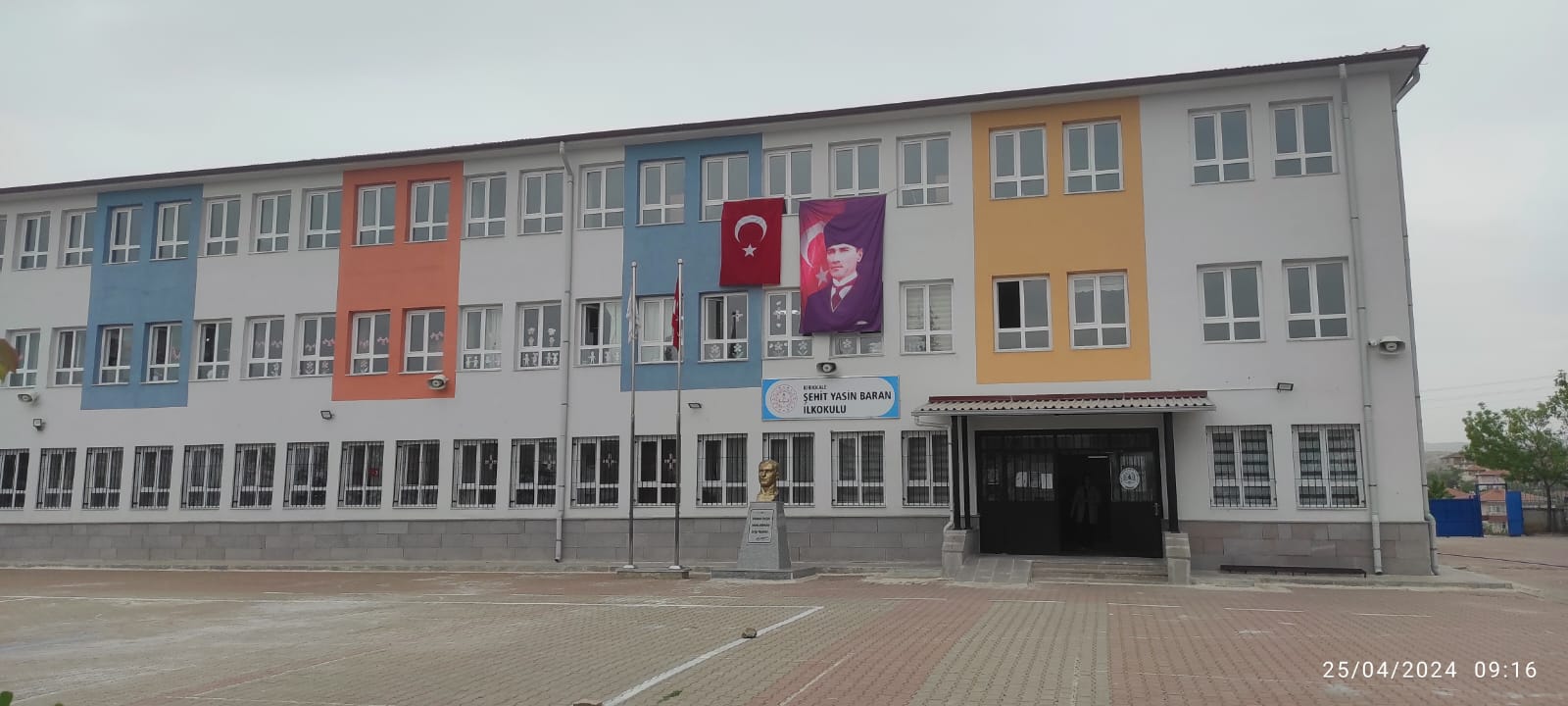 ŞEHİT YASİN BARAN  İLKOKULU2024-2028 STRATEJİK PLANI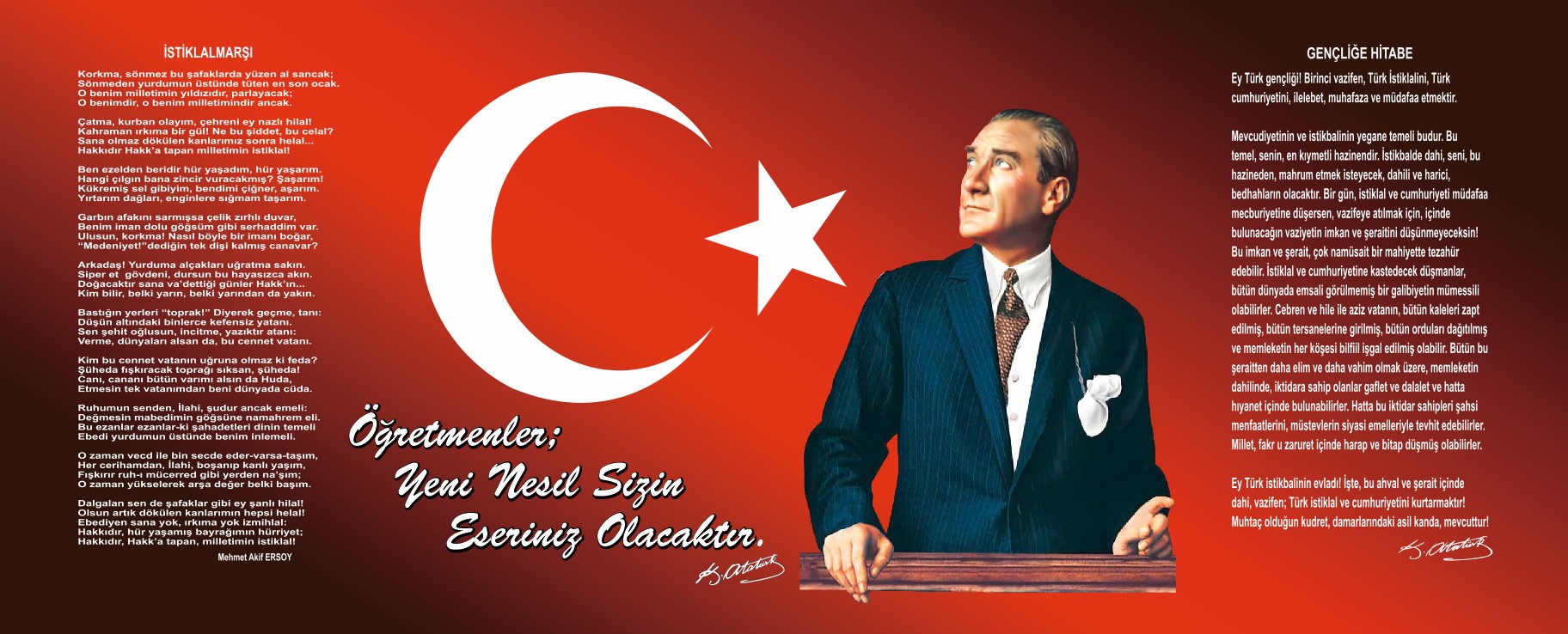 Okul / KurumBilgileriSUNUŞGünümüz dünyasında her şey baş döndüren bir hızla değişiyor, Eğitim alanında da hızla büyük değişimler yaşanıyor. Çocuklarımızın geleceği ve bizlerin yarınlarını aydınlatmak eğitimden geçiyor. Atatürk’ ün hedef gösterdiği çağdaş uygarlıklar seviyesine yine onun Cumhuriyet’i emanet ettiği gençleri teknolojinin bütün nimetlerinden yararlandırarak kendilerini iyi hissettikleri alanda ilerlemelerine olanak sağlıyor.Bilgi toplumlarında eğitimin görevi toplumu yeniden üretmek değil “ yeni toplum” üretmektir. İnsanı yönetmek değil, insanlarla yönetmektir. Eğitim paydaşlarımıza kendi güçlerini fark ettirmek amacımızdır.İçinde yaşadığımız çağ artık üretim çağı değil, bilgi çağıdır. Bilgi en önemli sermayedir.Tabi ki durmadan yılmadan ilerlemeye devam edeceğiz. Bu yolda yanımda olan tüm ekip arkadaşlarıma teşekkür ediyorum.Saygılarımla…Haydar ÖCALOkul Müdürü İÇİNDEKİLER                      1.GİRİŞ VE STRATEJİK PLANIN HAZIRLIK SÜRECİStrateji Geliştirme Kurulu ve Stratejik Plan EkibiPlanlama Süreci2.DURUM ANALİZİKurumsal TarihçeUygulanmakta Olan Planın DeğerlendirilmesiMevzuat AnaliziÜst Politika Belgelerinin AnaliziFaaliyet Alanları ile Ürün ve Hizmetlerin BelirlenmesiPaydaş AnaliziKuruluş İçi Analiz2.7.1.Teşkilat Yapısı2.7.2. İnsan Kaynakları2.7.3. Teknolojik Düzey2.7.4. Mali Kaynaklar2.7.5. İstatistiki Veriler     2.8 Dış Çevre Analizi (Politik, Ekonomik, Sosyal, Teknolojik, Yasal ve Çevresel Çevre Analizi -PESTLE)     2.9 Güçlü ve Zayıf Yönler ile Fırsatlar ve Tehditle(GZFT) Analizi     2.10. Tespit ve İhtiyaçların Belirlenmesi                       3. GELECEĞE BAKIŞ                  3.1.Misyon                                  3.2.Vizyon                                  3.3.Temel Değerler                        4. AMAÇ HEDEF VE STRATEJİLERİN BELİRLENMESİ                               4.1 Amaçlar                               4.2 Hedefler                               4.3Performans Göstergeleri                               4.4 Maliyetlendirme                     5. İZLEME VE DEĞERLENDİRME1. GİRİŞ VE STRATEJİK PLANIN HAZIRLIK SÜRECİ1.1 Strateji Geliştirme Kurulu ve Stratejik Plan EkibiStrateji Geliştirme Kurulu: Okul müdürünün başkanlığında, bir okul müdür yardımcısı, bir öğretmen ve okul/aile birliği başkanı ile bir yönetim kurulu üyesi olmak üzere 5 kişiden oluşan üst kurul kurulur.Stratejik Plan Ekibi: Okul müdürü tarafından görevlendirilen ve üst kurul üyesi olmayan müdür yardımcısı başkanlığında, belirlenen öğretmenler ve gönüllü velilerden oluşur.Tablo 1. Strateji Geliştirme Kurulu ve Stratejik Plan Ekibi Tablosu 1.2 Planlama Süreci:2024-2028 dönemi stratejik plan hazırlanma süreci Strateji Geliştirme Kurulu ve Stratejik Plan Ekibi’nin oluşturulması ile başlamıştır. Ekip tarafından oluşturulan çalışma takvimi kapsamında ilk aşamada durum analizi çalışmaları yapılmış ve durum analizi aşamasında, paydaşlarımızın plan sürecine aktif katılımını sağlamak üzere paydaş anketi, toplantı ve görüşmeler yapılmıştır. Durum analizinin ardından geleceğe yönelim bölümüne geçilerek okulumuzun/kurumumuzun amaç, hedef, gösterge ve stratejileri belirlenmiştir.2.DURUM ANALİZİStratejik planlama sürecinin ilk adımı olan durum analizi, okulumuzun/kurumumuzun “neredeyiz?” sorusuna cevap vermektedir. Okulumuzun/kurumumuzun geleceğe yönelik amaç, hedef ve stratejiler geliştirebilmesi için öncelikle mevcut durumda hangi kaynaklara sahip olduğu ya da hangi yönlerinin eksik olduğu ayrıca, okulumuzun/kurumumuzun kontrolü dışındaki olumlu ya da olumsuz gelişmelerin neler olduğu değerlendirilmiştir. Dolayısıyla bu analiz, okulumuzun/kurumumuzun kendisini ve çevresini daha iyi tanımasına yardımcı olacak ve stratejik planın sonraki aşamalarından daha sağlıklı sonuçlar elde edilmesini sağlayacaktır.Durum analizi bölümünde, aşağıdaki hususlarla ilgili analiz ve değerlendirmeler yapılmıştır;Kurumsal tarihçeUygulanmakta olan planın değerlendirilmesiMevzuat analiziÜst politika belgelerinin analiziFaaliyet alanları ile ürün ve hizmetlerin belirlenmesiPaydaş analiziKuruluş içi analizDış çevre analizi (Politik, ekonomik, sosyal, teknolojik, yasal ve çevresel analiz)Güçlü ve zayıf yönler ile fırsatlar ve tehditler (GZFT) analiziTespit ve ihtiyaçların belirlenmesi2.1 Kurumsal Tarihçe Okulumuz 2003 yılında yapılmış ve 03/11/2003 yılında eğitim öğretime başlamıştır. Okulumuzda 24 derslik 3 idareci odası, 1 Memur odası, 1 Yardımcı hizmetli odası 1 çok amaçlı salon bulunmaktadır. Okulumuzuz Mehmet Akif Ersoy İlkokulu olan adı Kırıkkale Valiliğinin 23/03/2021 tarih ve 22747986 sayılı oluru ile  Şehit Yasin Baran İlkokulu olarak değişmiştir. Halen bu adla eğitim öğretime devam etmektedir. Okulumuzun bulunduğu bölge Kırıkkale İlinin ekonomik seviyesinin düşük olduğu bölgelerin başında gelmektedir .Daha çok aile yapısı olarak ata erkil aile yapısı hakimdir. Aynı zamanda okulumuz öğrencilerinin %40lık bölümünü roman veya aşiret olarak tabir ettiğimiz vatandaşlarımızın çocukları oluşturmaktadır. Bu vatandaşlarımız çok sık adres ve mekan değiştirdiklerinden sürekli devamsız öğrenci sayımız fazladır. Bu vatandaşlarımızla yapılan bire bir görüşmeler sonucunda 80 civarında olan sürekli devamsız öğrenci sayımız 40 civarına indirilmiş olup çalışmalarımız devam etmektedir.2.2. Uygulanmakta Olan Stratejik Planın DeğerlendirilmesiUygulanmakta olan stratejik plan değerlendirildiğinde belirlenen bazı hedeflere tam olarak ulaşılamadığı görülmektedir. Mevcut plandaki belirlenen hedefler ve yapılan tablolar incelendiğinde; (öğrenci devam- devamsızlığı, başarı durumu, sosyal ve kültürel faaliyetler vb.) ulaşılamayan hedeflerin en büyük sebebi okulun bulunduğu çevre, öğrenci profili ve velilerin sosyo-ekonomik durumları vs. gibi faktörlerin etkili olduğu görülmektedir. Yeni planda iyileştirme faaliyetlerine yer verilecek, ulaşılamayan hedefler minimum düzeye indirgenmeye çalışılacaktır.2.3. Yasal Yükümlülükler ve Mevzuat Analizi2.4. Üst Politika Belgeleri Analizi2.5. Faaliyet Alanları ile Ürün/Hizmetlerin BelirlenmesiŞehit Yasin Baran  İlkokulu Faaliyet AlanlarıŞehit Yasin Baran  İlkokulu Ürün-Hizmet ListesiOkulumuzda öğrencilerimizin kayıt, nakil, devam-devamsızlık, not, öğrenim belgesi düzenleme işlemleri e-okul yönetim bilgi sistemi üzerinden yapılmaktadır. Öğretmenlerimizin özlük, derece-kademe, terfi, hizmet içi eğitim, maaş ve ek ders işlemleri Mebbis ve Kbs sistemleri üzerinden yapılmaktadır. Okulumuzun mali işlemleri ilgili yönetmeliklere uygun olarak yapılmaktadır.Okulumuzun rehberlik anlayışı sadece öğrenci odaklı değildir . Sınıf öğretmenlerimiz öğrenci ve velilere yönelik seminerler düzenlemekte, çeşitli anket ve envanterler uygulamaktadır. Düzenli olarak veli görüşmeleri yapılmaktadır. Okulumuzda davranış problemi gözlemlenen sınıf ve öğrenciler güdülenerek olumlu davranış kazanmalarını sağlamak amaçlanmaktadır. Okulumuz İl ve İlçe Milli Eğitim Müdürlüğümüz tarafından düzenlenen sosyal, kültürel ve sportif yarışmalara katılmaktadır. Okulumuzda kültürel geziler, tiyatro, piknik, kermes gibi faaliyetler düzenlenmektedir.   Yılsonunda ana sınıflarımız düzenlenen şenliklere katılmaktadır. Okulumuzda öğrencilerimize yönelik olarak hafta içi ve hafta sonu ders dışı etkinlik çalışmaları yapılmaktadır.   Ayrıca okulumuzda yetişkinlere yönelik olarak okuma-yazma kursları düzenlenmektedir. 2.6. Paydaş AnaliziŞehit Yasin Baran İlkokulu Stratejik Planlama Ekibi olarak planımızın hazırlanması aşamasında katılımcı bir yapı oluşturmak için ilgili tarafların görüşlerinin alınması ve plana dahil edilmesi gerekli görülmüş ve bu amaçla paydaş analizi çalışması yapılmıştır. Ekibimiz tarafından iç ve dış paydaşlar belirlenmiş, bunların önceliklerinin tespiti yapılmıştır. Paydaş görüş ve beklentileri SWOT (GZFT)Analizi Formu, Çalışan Memnuniyeti Anketi, Öğrenci Memnuniyeti Anketi, Veli Anketi Formu kullanılmaktadır. Aynı zamanda öğretmenler kurulu toplantıları, Zümre toplantıları gibi toplantılarla görüş ve beklentiler tutanakla tespit edilmekte Okulumuz bünyesinde değerlendirilmektedir.Milli Eğitim Bakanlığı, Valilik, İl Milli Eğitim Müdürlükleri, Okullar, Yöneticiler, Öğretmenler, Özel Öğretim Kurumları, Öğrenciler, Okul aile birlikleri, Memur ve Hizmetli, Belediye, İl Sağlık Müdürlüğü, Meslek odaları, Sendikalar, Vakıflar, Muhtarlıklar, Tarım İlçe Müdürlüğü, Sivil Savunma İl Müdürlüğü, Türk Telekom İlçe Müdürlüğü, Medya…vb.Paydaş Analizi ve Sınıflamasında Kullanılan Kavramlara İlişkin Açıklamalar:Paydaş: Kurumun gerçekleştirdiği faaliyetlerden etkilenen taraflardır. Paydaşlar şu başlıklarda ele alınmaktadır.Lider: Kurumda herhangi bir kademede görev alan çalışanlar içerisinde liderlik özellikleri olan kişilerdir.Çalışan	:  Kurum çalışanlarıdır.Müşteri: Ürün, hizmet veya süreçten etkilenen veya satın alıp kullanan herkestir. İki çeşit müşteri vardır. Dış müşteriler; hizmet veren kuruma mensup olmayan, ancak ürün/hizmetten yararlanan veya ondan etkilenenlerdir. İç müşteriler; kurumda çalışanlardır.Temel Ortak: Kurumun faaliyetlerini gerçekleştirmek üzere kendi seçimine bağlı olmaksızın zorunlu olarak kurulmuş olan ortaklıklardır.(yapısal bağlılık gibi)Stratejik Ortak: Kurumun faaliyetlerini gerçekleştirmek üzere kendi seçimi üzerine kurduğu ortaklıklardır.Tedarikçi: Kurumun faaliyetlerini gerçekleştiren ihtiyaç duyduğu kaynakları temin eden kurum/kuruluşlardır.Ürün/Hizmet: Herhangi bir hizmet/üretim sürecinin çıktısıdır.2.7. Okul/Kurum İçi AnalizŞehit Yasin Baran İlkokulu Teşkilat Şeması Okulda Oluşturulan Birimler 2.7.2. İnsan KaynaklarıOkul yöneticilerimiz,  insan kaynaklarına ilişkin politika,  strateji ve planların oluşturulması ve bu sürece çalışanların katılımlarını onlar da içindeyken oluşturulan misyon ve vizyonun birer planlayıcısı olduklarını hissettirerek,  olayların içerisinde yer almalarını sağlayarak,  bilgi ve düşüncelerine saygı göstererek,  dinleyerek,  önemseyerek,  bize ait olma kavramını sürekli empoze ederek sağlarlar. Çalışanların,  mevcut ve gelecekteki yeterlilik gereksinimlerinin uygun hale getirilmesi amacıyla eğitim ve geliştirme planlarını,  tarafsız güvenilir ve herhangi bir baskı olmaması amacıyla gizli (isimsiz) olarak yapılan geri bildirimli anketler kullanırlar. Ayrıca anketlere tam katılımın olmasını sağlayarak var olabilecek sapmayı aza indirgerler. Geri bildirim alınacak birçok yol olmasına karşın,  bu yolların çoğunun güvenirlilikleri tarafsızlıkları da göz önünde bulundurularak uygulanırlar. Bunların başında dilek kutusu,  gözlemler ve müşteri memnuniyeti gelir.Okulumuzun insan kaynakları yönetime ilişkin temel politika ve stratejileri Milli Eğitim Bakanlığının politika ve stratejisine uyumlu olarak “çalışanların yönetimi süreci” kapsamında yürütülmektedir. İnsan kaynaklarına ilişkin politika ve stratejiler okulumuzun kilit süreçleri ile uyum içerisindedir. Okulumuzun kilit süreçleri Okul Gelişim Yönetim Ekibinde “eğitim-öğretim süreci”,  ”okul-veli ve öğrenci işbirliği süreci” olarak belirlenmiştir. Okulumuzda işe alma,  işten çıkarma ve ücretlendirme ile ilgili konular Milli Eğitim Bakanlığı kanun ve yönetmeliklerine uygun olarak yapılmaktadır. Bunun dışında destek personel alımı,  mesleki yetkinlikleri ve yapılan işin niteliğine uygunluğu dikkate alınarak,  belirtilen yasa ve yönetmelikleri kapsayan şartlarda okul idaresi ve Okul Aile Birliği tarafından yapılmaktadır. Kanun ve yönetmeliklerde belirtilen ders saati sayısına ve norm kadro esasına göre insan kaynakları planlaması yapılmaktadır. Çalışanın işten ayrılması (emekli olma, yer değiştirme) durumunda,  yerine atama Milli Eğitim Bakanlığı prosedürleri doğrultusunda yapılmaktadır. Çalışanların kısa süreli (rapor,  izin vb.) ayrılmaları durumunda ise dersin boş geçmemesi için gerekli planlama yapılmaktadır. Yönetici veya dersi boş olan öğretmenler derslere girmektedir.Okulumuzda her yıl bireysel, yetenek, bilgi ve beceri derslerinde ders sayısına göre ihtiyaç planlaması yapılarak ücretli öğretmen çalıştırılmaktadır. İş dağılımı yapılmadan önce çalışanların (yazılı veya sözel olarak) istekleri göz önüne alınarak ders planlamaları ve nöbet uygulamaları yapılmaktadır. Çeşitli görevlendirilmelerde ve görev dağılımında çalışanların uzmanlık alanları ve yetkinlikleri esas alınmaktadır. Çalışanların bilgi birikimi ve yeteneklerini artırmak,  performans gelişimlerini sağlamak amacıyla hizmet içi eğitimler planlanmakta ve uygulanmaktadır.  İnsan kaynaklarına ilişkin politika ve stratejiler belirlenirken çalışanlar bu sürece dâhil edilmekte ve bu stratejiler her yıl Okul Gelişim Yönetim Ekibi tarafından güncellenmektedir.Kaliteli ve çağdaş eğitim politikamızın amacı evrensel düşüncelere sahip, yaratıcı,  demokratik, insan haklarına saygılı, yeniliklere açık, katılımcı ve çağdaş bireyler yetiştirmektir. Okul yöneticilerimiz, ilgili mevzuat ve kuruma özgü uygulamalar dâhilinde ödül sürecinin gerçekleştirilmesine ve geliştirilmesine; doğru zamanlama, tutarlılık, demokratik ve etik kurallar çerçevesinde katkıda bulunurlar. Çalışanların performanslarının değerlendirilmesi için maarif müfettişleri tarafından rehberlik ve denetimler yapılmakta, yapılan denetimler denetim raporlarıyla değerlendirilmektedir. Çalışanların daha iyi performans göstermelerini sağlamak için performans değerlendirme ve geliştirme sistemi oluşturulmuştur. Bu sistemle çalışanların yetkinlik bazı değerlendirilmesi yapılmakta, kuvvetli yönleri ve iyileştirmeye açık yönleri belirlenerek çalışanlarla birebir paylaşılması sağlanmaktadır.  Çalışanları öğrenci ve liderler değerlendirmektedir. Performans değerlendirme sistemi sonucunda sözlü ve yazılı tanıma yapılarak çalışanın motivasyonu sağlanmaktadır.Okul yöneticilerimiz, çalışanların görevleri ile ilgili kararları, duyduğu güvenle tam yetkilendirip, bu kararların içinde olarak cesaret vermektedirler. Okul yöneticilerimiz okul içindeki dağılımında ilgili mevzuatlara dayanarak demokratik, laik, yenilikçi, çağdaş, özveri ilkelerini uygular. Okulun misyon ve vizyonuna uygun öncü kurumlardan biri olması için maddi, manevi her türlü katkıyı sağlar. Yöneticilerimiz, çalışanların kararlara katılımını, yenilikçi ve yaratıcı girişimleri çalışanların fikirlerine saygı duyarak, ön yargısız, dinleyerek doğru ve özel zaman yaratarak onları cesaretlendirmekte ve bunları desteklemektedirler. Yöneticilerimiz,  kariyer geliştirme sürecini çalışanların yetenekleri doğrultusunda görev vererek,  istekli hale getirerek, özenti sağlayarak verimli olunabilecek, doğru zamanda doğru kararları alabilecek, öğrenciyi istenilen sürekli gelişme ile Atatürk’ün izinde başarılı saygılı ve öz değerlerini önemseyen,  koruyan yeni nesil yetiştirmek üzerine tasarlar.Okul yöneticilerimiz, sosyal, kültürel ve sportif faaliyetleri çalışanları iyi organize ederek öğrencilere bu tip etkinliklerin sağlayacağı bedensel ve ruhsal yararları doğru anlatarak özendirmekte. sosyal ve kültürel tüm faaliyetlerinde tam katılımı esas almaktadır. Bu çerçevede okul içinde yazılı ve sözlü güncel duyurularla en üst makamların da katılımlarını sağlayarak,  faaliyetlere önem vererek, takdir ederek, ödüllendirerek desteklemektedir. Okulumuz insan kaynaklarına ait bilgiler aşağıya çıkarılmıştır.2024 Yılı Kurumdaki Mevcut Yönetici Sayısı                                       Kurum Yöneticilerinin Eğitim DurumuKurum Yöneticilerinin Yaş İtibari ile dağılımıİdari Personelin Hizmet Süresine İlişkin BilgilerYönetici ve Öğretmen Norm BilgileriPersonel  Eğitim DurumuÖğretmenlerin Hizmet Süresine İlişkin Bilgiler 2024 Yılı Kurumdaki Mevcut Hizmetli/Memur SayısıÇalışanların Görev Dağılımı 2.7.3.Teknolojik DüzeyTeknolojik Kaynaklar TablosuOkul Fiziki Yerleşkesine İlişkin Tablo2.7.4. Mali KaynaklarOkulumuzda finansal ve fiziksel kaynakların yönetimi süreci kapsamında finansal kaynaklar yönetilmektedir. Okulumuzda finans kaynaklar yıllık bütçe planına göre oluşturulmaktadır. Giderlerle ilgili düzenlemeler Okul Aile Birliği ve komisyonlar tarafından yapılmaktadır. Okulumuz kar amacı gütmeyen bir kuruluştur. Yıllık bütçe gelirleri Okul Aile Birliğine yapılan veli bağışları, kantin,  servis, kermes, anasınıfı aidatlarından oluşmaktadır. Okulumuz bütçesi oluşturulurken çalışanlar bilgilendirilmektedir. Toplantılarda bireysel ve grup olarak belirlenen ihtiyaçlar okulumuz finansal kaynaklarından sağlanmaktadır. Davranışlarda objektif olma ilkesine uygun olarak okulun gelir ve gider bilançosu altı ayda bir, ayrıca gelir-gider sonuçları aylık olarak panolara asılarak tüm paydaşların bilgilendirilmesi sağlanmaktadır. Eğitim hizmetlerinin karşılanmasında ihtiyaçlar sınırsız ama kaynaklar sınırlıdır. Yatırımlar, okulumuzun politika ve stratejilerini destekleyecek doğrultuda öncelikli ihtiyaçlarına göre planlanmakta, satın alma komisyonu tarafından teklifler alınmakta ve değerlendirme yapılarak uygun teklif seçilmektedir. Alınan hizmet ve araç-gereçler, muayene ve teslim alma komisyonu tarafından teslim alınarak ilgili demirbaş defterine kaydedilmektedir. Okulumuzda araç-gereçler ekonomik olarak tasarruf tedbirlerine uygun biçimde değerlendirilmektedir. Finansal kaynakların tasarrufuna yönelik tedbirler de alınmaktadır.Giderlerimizin büyük bölümünü oluşturan su ve elektrik kullanımının denetimleri yapılarak tasarruf sağlanmaktadır. Kırtasiye giderleri ilgili liderlerin kontrolünde oluşturulan sistemle planlama yapılmakta, okulumuzun baskı, fotokopi ve yazılım hizmetleri için sorumlu kişiler görevlendirilmektedir. Finansal risklerinin oluşumuna yönelik tasarruf tedbirleri alınmakta, ortaya çıkabilecek bütçe açığı çalışanlara duyurulmakta ve alınan kararlar doğrultusunda Okul Aile Birliği ile işbirliğine gidilerek kaynak sağlanmaktadır. Eğitim-öğretim kalitemizin ve kurum kültürümüzün istendik davranışa yönelik gelişimini sağlamak için öğrenci, veli ve işbirliği yapılan kuruluşlarla sinerji yaratılarak birlikte çalışmalar yapılmaktadır. İşbirliği yapılan kuruluşlarla çeşitli toplantılar ve birebir görüşmelerle bilgilendirmeler yapılmaktadır. Süreç iyileştirme ekiplerine bu kuruluşların temsilcilerinin de katılımları sağlanmaktadır. Diğer iş birliklerimiz ile Okul Aile Birliği çalışanları, Okul Gelişim Yönetim Ekibi ve toplantılarda birlikte olunarak bilgi birikimi aktarılmaktadır. Ayrıca tüm gelir ve giderler Tefbis sistemine işlenmektedir.Okul/Kurum Kaynak Tablosu 2.7.5. İstatistiki VerilerSon 4 Yıla Ait Öğrenci Sayıları Öğretmen Başına Düşen Öğrenci Sayıları Derslik Başına Düşen Öğrenci SayılarıSürekli Devamsız Öğrenci Sayısı2.8. Çevre Analizi (PESTLE)OKULUN ADI: Şehit Yasin Baran İlkokuluBULUNDUĞU İL: KırıkkaleBULUNDUĞU İLÇE: MerkezKIRIKKALE İLİNİN KİMLİĞİYÜZÖLÇÜMÜ		        : 4.791 km²NÜFUS YOĞUNLUĞU                   :   58KOMŞU OLDUĞU İLLER             :   Ankara,Çorum, Yozgat, Kırşehir, ÇankırıDAĞLARI		                      :  Koçu Dağı, Denek DağıAKARSULARI   	                      :Kızılırmak, Çoruhözü,  Okun DeresiİLÇELER	                      : Yahşihan, Bahşılı, Keskin,Delice, Balışeyh, Çelebi, Sulakyurt, KarakeçiliKırıkkale, Türkiye Cumhuriyeti'nin İç Anadolu Bölgesi'nde yer alan ilidir.Şehrin adını nereden aldığına dair kesin bir bilgi yoktur. Kırıkköyü ile kentin merkezinde bulunan Kaletepe'nin kısaltılarak birleştirilmesinden ortaya çıktığı söylenir. Bu ismin halk tarafından yakıştırıldığı kanaati yaygın olmakla beraber bölgenin ismi Osmanlı arşiv belgelerinde "Kırıkkal" şeklinde geçmektedir. Kırıkkale, 1989 senesinden önce başkent Ankara'ya bağlı bir ilçe iken 21 Haziran 1989 târih ve 3578 sayılı yasa gereğince dönemin başbakanı Turgut Özal tarafından yapılan törenle il olmuştur. İlk vâlisi Fikret Güven, 17 Ağustos 1989 târihinde yapılan törenle il vâliliği görevine başlamıştır. 04 Şubat 2021 TÜİK verilerine göre 9 İlçe, 11 belediye, bu belediyelerde 88 mahalle, ayrıca 185 köy bulunmaktadır.Ekonomi:Türkiye Cumhuriyeti'nin önemli sanayi merkezlerinden birisi olan Kırıkkale, bünyesinde bulundurduğu önemli sanayi kuruluşlarıyla savunma ve petro-kimya sanayi faaliyetleri can damarı durumdadır. Önemli sanayi kuruluşları:Tüpraş Orta Anadolu RafinerisiMKE Ağır Silah Fabrikası MüdürlüğüMKE Çelik Fabrikası MüdürlüğüMKE Silah Fabrikası MüdürlüğüMKE Mühimmat Fabrikası MüdürlüğüMKE Barut Fabrikası MüdürlüğüMKE Pirinç Fabrikası MüdürlüğüMKE Kırıkkale Hurda Müdürlüğü Kırdemir Kırıkkale Demir Çelik FabrikasıPEST (ÇEVRE) ANALİZİ2.9. GZFT AnaliziOkulumuzun temel istatistiklerinde verilen okul künyesi, çalışan bilgileri, bina bilgileri, teknolojik kaynak bilgileri ve gelir gider bilgileri ile paydaş anketleri sonucunda ortaya çıkan sorun ve gelişime açık alanlar iç ve dış faktör olarak değerlendirilerek GZFT tablosunda belirtilmiştir. Dolayısıyla olguyu belirten istatistikler ile algıyı ölçen anketlerden çıkan sonuçlar tek bir analizde birleştirilmiştirKurumun güçlü ve zayıf yönleri donanım, malzeme, çalışan, iş yapma becerisi, kurumsal iletişim gibi çok çeşitli alanlarda kendisinden kaynaklı olan güçlülükleri ve zayıflıkları ifade etmektedir ve ayrımda temel olarak okul müdürü/müdürlüğü kapsamından bakılarak iç faktör ve dış faktör ayrımı yapılmıştır. İçsel Faktörler *Güçlü YönlerZayıf YönlerDışsal Faktörler *FırsatlarTehditlerGelişim ve Sorun AlanlarıGelişim ve sorun alanları analizi ile GZFT analizi sonucunda ortaya çıkan sonuçların planın geleceğe yönelim bölümü ile ilişkilendirilmesi ve buradan hareketle hedef, gösterge ve eylemlerin belirlenmesi sağlanmaktadır. Gelişim ve sorun alanları ayrımında eğitim ve öğretim faaliyetlerine ilişkin üç temel tema olan Eğitime Erişim, Eğitimde Kalite ve kurumsal Kapasite kullanılmıştır. Eğitime erişim, öğrencinin eğitim faaliyetine erişmesi ve tamamlamasına ilişkin süreçleri; Eğitimde kalite, öğrencinin akademik başarısı, sosyal ve bilişsel gelişimi ve istihdamı da dâhil olmak üzere eğitim ve öğretim sürecinin hayata hazırlama evresini; Kurumsal kapasite ise kurumsal yapı, kurum kültürü, donanım, bina gibi eğitim ve öğretim sürecine destek mahiyetinde olan kapasiteyi belirtmektedir.Gelişim ve sorun alanlarına ilişkin GZFT analizinden yola çıkılarak saptamalar yapılırken yukarıdaki tabloda yer alan ayrımda belirtilen temel sorun alanlarına dikkat edilmesi gerekmektedir.Gelişim ve Sorun Alanlarımız3.GELECEĞE BAKIŞKarşılıklı etkileşime açık ve azami düzeyde katılımcılığın (paydaşlar) sağlandığı çalışmalar çerçevesinde, Okulumuzun misyonu (varoluş nedeni), vizyonu (geleceğe bakışı), ilke ve değerleri (iş yapış tarzları) ile güçlü ve gelişmeye açık alanları tespit edilmiştir.Paydaş beklentilerinin çalışmaya yansıtılmasını sağlamak amacıyla farklı kademe ve birimlerde görev yapmakta olan kişilerin tespit edilmesine gayret gösterilmiştir. 3.1.MisyonAtatürk ilke ve inkılaplarına bağlı, çağdaş,Sorumluluklarını bilen, mücadeleci, üretken, toplumsal ilişkilerinde başarılı, bilgili, becerili, öz güven sahibi, çevresi ile iyi ve olumlu iletişim kurabilen, olaylara çok yönlü ve tarafsız bakabilen,Çağın gelişen ihtiyaçlarına cevap verebilecek becerilere sahip,Bilgi, teknoloji ve iletişim toplumu olma hedeflerimizi gerçekleştirmek için; bilgiye hızla ulaşabilen,Fiziksel ve ruhsal sağlığı dengeli olan, pratik problem çözme yetisine sahip, çalışkan,Yüce Önder Atatürk ün Büyük Türkiye idealine ulaşmayı hedefleyen Türkiye Cumhuriyetine karşı görev ve sorumluluklarının bilincinde olan nesiller yetiştirmektir.3.2.Vizyon3.3. Temel Değerler4. AMAÇ, HEDEF VE PERFORMANS GÖSTERGESİ İLE STRATEJİLERİN BELİRLENMESİStrateji geliştirme, geleceğe yönelik “ideal” ve “ortak” bakışı yansıtır. Belirlenen vizyona ulaşmak için durum analizi sonucunda ortaya çıkan ihtiyaçlar çerçevesinde amaçlar ve bu amaçları gerçekleştirmeye yönelik hedefler belirlenir. Taslak amaç ve hedeflere ilişkin çalışmalar stratejik planlama ekibinin koordinasyonunda yürütülür. Bu çalışmalar çerçevesinde, her bir hedef için hedef kartları oluşturulur.4.1. Amaçlar4.2 Performans Göstergeleri4.3 Maliyetlendirme Kurumumuz 2024-2028 Stratejik Planı’nın maliyetlendirilmesi sürecindeki temel gaye, stratejik amaç, hedef ve eylemlerin gerektirdiği maliyetlerin ortaya konulması suretiyle politika tercihlerinin ve karar alma sürecinin rasyonelleştirilmesine katkıda bulunmaktır. Bu sayede, stratejik plan ile bütçe arasındaki bağlantı güçlendirilecek ve harcamaların önceliklendirilme süreci iyileştirilecektir. Bu temel gayeden hareketle planın tahmini maliyetlendirilmesi şu şekilde yapılmıştır: Hedeflere ilişkin eylemler durum analizi çalışmaları sonuçlarından tespit edilmiştir,Eylemlere ilişkin tahmini maliyetler belirlenmiştir,Eylem maliyetlerinden hareketle hedef maliyetleri belirlenmiştir,Hedef maliyetlerinden yola çıkılarak amaç maliyetleri belirlenmiş ve amaç maliyetlerinden de stratejik plan maliyeti belirlenmiştir.Genel bütçe, valilikler, belediyeler ve okul aile birliklerinin yıllık bütçe artışları ve eğilimleri dikkate alındığında Kurumumuz 2024-2028 Stratejik Planı’nda yer alan stratejik amaçların gerçekleştirilebilmesi için tabloda da belirtildiği üzere beş yıllık süre için tahmini 390000 TL’lik kaynağın elde edileceği düşünülmektedir. 2024-2028 Stratejik Planı Faaliyet/Proje Maliyetlendirme TablosuİZLEME VE DEĞERLENDİRMEStratejik Plan İzleme Değerlendirme Süreciİzleme, stratejik planın uygulanmasının sistematik olarak takip edilmesi ve raporlanması anlamını taşımaktadır. Değerlendirme ise, uygulama sonuçlarının amaç ve hedeflere kıyasla ölçülmesi ve söz konusu amaç ve hedeflerin tutarlılık ve uygunluğunun analizidir. Okulumuz Stratejik Planının onaylanarak yürürlüğe girmesiyle birlikte, uygulamasının izleme ve değerlendirmesi de başlayacaktır. Planda yer alan stratejik amaç ve onların altında bulunan stratejik hedeflere ulaşılabilmek için yürütülecek çalışmaların izlenmesi ve değerlendirilmesini zamanında ve etkin bir şekilde yapabilmek amacıyla Okulumuzda Stratejik Plan İzleme ve Değerlendirme Ekibi kurulacaktır. İzleme ve değerlendirme, planda belirtilen performans göstergeleri dikkate alınarak yapılacaktır. Stratejik amaçların ve hedeflerin gerçekleştirilmesinden sorumlu kişiler 6 aylık veya yıllık dönemler itibariyle yürüttükleri faaliyet ve projelerle ilgili raporları bir nüsha olarak hazırlayıp İzleme ve Değerlendirme Ekibine verecektir. Okulumuzun İzleme ve Değerlendirme Ekibi ( OGYE) Stratejik amaçların ve hedeflerin gerçekleştirilmesi ilgili raporları yıllık dönemler itibariyle raporları iki nüsha olarak hazırlayıp bir nüshası Okul İzleme ve Değerlendirme Ekibine bir nüshasını da İlçe Milli Eğitim Müdürlüğü Strateji Geliştirme bölümüne gönderecektir.İzleme ve Değerlendirme Ekibi, iyileştirme ekiplerden gelen yıllık performans değerlendirmelerini inceleyerek, performans göstergelerinin ölçümü ve değerlendirilmesini, ait olduğu yıl içinde yapılan faaliyetlerin o yılki bütçeyle uyumu ve elde edilen sonuçların Stratejik Planda önceden belirlenen amaç ve hedeflere ne derece örtüştüğünü rapor halinde okul müdürünün bilgisine sunacaktır. İlçe Milli Eğitim Müdürlüğünden gelen kararlar doğrultusunda ilgili birim ve kişilere geri bildirim yapılacaktır. Böylece planın uygulanma sürecinde bir akşama olup olmadığı saptanacak, varsa bunların düzeltilmesine yönelik tedbirlerin alınması ile performans hedeflerine ulaşma konusunda doğru bir yaklaşım izlenmiş olacaktır. Yapılan çalışmaların sonucuna göre Stratejik Plan gözden geçirilecektir. Plan dönemi içerisinde ve her yılsonunda yürütülmekte olan faaliyetlerin önceden belirlenen performans göstergelerine göre gerçekleşme ya da gerçekleşmeme durumuna göre rapor hazırlanacaktır.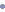 İli:  KIRIKKALEİli:  KIRIKKALEİlçesi: MERKEZİlçesi: MERKEZAdres:Selim Özer, 2363. Sk. No:36, 71300 Kırıkkale Merkez/KırıkkaleCoğrafi Konum (link)https://www.google.com.tr/maps/search/şihut+yasin+baran+ilkokulu+k%C4%B1r%C4%B1kkale/@39.8249737,33.5329515,17z/data=!3m1!4b1TelefonNumarası:(0318) 256 56 21Faks Numarası:  -e- Posta Adresi:743967@meb.k12k.trWeb	sayfası adresi:sehityasinbaranilkokulu.meb.k12.trKurum Kodu:743967Öğretim Şekli:Tam Gün Strateji Geliştirme Kurul BilgileriStrateji Geliştirme Kurul BilgileriStratejik Plan Ekibi BilgileriStratejik Plan Ekibi BilgileriAdı SoyadıUnvanıAdı SoyadıUnvanıHaydar ÖCALOKUL MÜDÜRÜHAKAN CİHANÖĞRETMENYeşim EKİCİOKUL MÜDÜR YRD.FATİH AYASÖĞRETMENÜMMÜ ÜSTÜNOLÖĞRETMENSİBEL CEYLANÖĞRETMENŞEYMA YURDAKULÖĞRETMENBÜŞRA LAÇİNMEMURYASAL YÜKÜMLÜLÜK (GÖREVLER)DAYANAK(KANUN, YÖNETMELİK, GENELGE, YÖNERGE)Atama657 Sayılı Devlet Memurları KanunuAtamaMilli Eğitim Bakanlığına Bağlı Okul ve Kurumların Yönetici ve Öğretmenlerinin Norm Kadrolarına İlişkin YönetmelikAtamaMilli Eğitim Bakanlığı Eğitim Kurumları Yöneticilerinin Atama ve Yer Değiştirmelerine İlişkin YönetmelikAtamaMilli Eğitim Bakanlığı Öğretmenlerinin Atama ve Yer Değiştirme YönetmeliğiÖdül, DisiplinDevlet Memurları KanunuÖdül, Disiplin6528 Sayılı Milli Eğitim Temel Kanunu İle Bazı Kanun ve Kanun Hükmünde Kararnamelerde Değişiklik Yapılmasına Dair KanunÖdül, DisiplinMilli Eğitim Bakanlığı Personeline Başarı, Üstün Başarı ve Ödül Verilmesine Dair YönergeÖdül, DisiplinMilli Eğitim Bakanlığı Disiplin Amirleri YönetmeliğiOkul Yönetimi1739 Sayılı Milli Eğitim Temel KanunuOkul YönetimiMilli Eğitim Bakanlığı İlköğretim Kurumları YönetmeliğiOkul YönetimiMilli Eğitim Bakanlığı Okul Aile Birliği YönetmeliğiOkul YönetimiMilli Eğitim Bakanlığı Eğitim Bölgeleri ve Eğitim Kurulları YönergesiOkul YönetimiMEB Yönetici ve Öğretmenlerin Ders ve Ek Ders Saatlerine İlişkin Karar Okul YönetimiTaşınır Mal YönetmeliğiEğitim-ÖğretimAnayasaEğitim-Öğretim1739 Sayılı Milli Eğitim Temel KanunuEğitim-Öğretim222 Sayılı İlköğretim ve Eğitim KanunuEğitim-Öğretim6287 Sayılı İlköğretim ve Eğitim Kanunu ile Bazı Kanunlarda Değişiklik Yapılmasına Dair KanunEğitim-ÖğretimMilli Eğitim Bakanlığı İlköğretim Kurumları YönetmeliğiEğitim-ÖğretimMilli Eğitim Bakanlığı Eğitim Öğretim Çalışmalarının Planlı Yürütülmesine İlişkin Yönerge Eğitim-ÖğretimMilli Eğitim Bakanlığı Öğrenci Yetiştirme Kursları YönergesiEğitim-ÖğretimMilli Eğitim Bakanlığı Ders Kitapları ve Eğitim Araçları Yönetmeliği Eğitim-ÖğretimMilli Eğitim Bakanlığı Öğrencilerin Ders Dışı Eğitim ve Öğretim Faaliyetleri Hakkında Yönetmelik Personel İşleriMilli Eğitim Bakanlığı Personel İzin YönergesiPersonel İşleriDevlet Memurları Tedavi ve Cenaze Giderleri YönetmeliğiPersonel İşleriKamu Kurum ve Kuruluşlarında Çalışan Personelin Kılık Kıyafet Yönetmeliği Personel İşleriMemurların Hastalık Raporlarını Verecek Hekim ve Sağlık Kurulları Hakkındaki Yönetmelik Personel İşleriMilli Eğitim Bakanlığı Personeli Görevde Yükseltme ve Unvan Değişikliği Yönetmeliği Personel İşleriÖğretmenlik Kariyer Basamaklarında Yükseltme Yönetmeliği Mühür, Yazışma, ArşivResmi Mühür YönetmeliğiMühür, Yazışma, ArşivResmi Yazışmalarda Uygulanacak Usul ve Esaslar Hakkındaki Yönetmelik Mühür, Yazışma, ArşivMilli Eğitim Bakanlığı Evrak Yönergesi Mühür, Yazışma, ArşivMilli Eğitim Bakanlığı Arşiv Hizmetleri YönetmeliğiRehberlik ve Sosyal EtkinliklerMilli Eğitim Bakanlığı Rehberlik ve Psikolojik Danışma Hizmetleri Yönet.Rehberlik ve Sosyal EtkinliklerOkul Spor Kulüpleri YönetmeliğiRehberlik ve Sosyal EtkinliklerMilli Eğitim Bakanlığı İlköğretim ve Ortaöğretim Sosyal Etkinlikler Yönetmeliği Öğrenci İşleriMilli Eğitim Bakanlığı İlköğretim Kurumları YönetmeliğiÖğrenci İşleriMilli Eğitim Bakanlığı Demokrasi Eğitimi ve Okul Meclisleri YönergesiÖğrenci İşleriOkul Servis Araçları Hizmet Yönetmeliğiİsim ve TanıtımMilli Eğitim Bakanlığı Kurum Tanıtım Yönetmeliğiİsim ve TanıtımMilli Eğitim Bakanlığına Bağlı Kurumlara Ait Açma, Kapatma ve Ad Verme Yönetmeliği Sivil SavunmaSabotajlara Karşı Koruma Yönetmeliği Sivil SavunmaBinaların Yangından Korunması Hakkındaki Yönetmelik Sivil SavunmaDaire ve Müesseseler İçin Sivil Savunma İşleri Kılavuzu SIRA NO                     REFERANS KAYNAĞININ ADI112. Kalkınma Planı 2TÜBİTAK Vizyon 2023 Eğitim ve İnsan Kaynakları Sonuç Raporu ve Strateji Belgesi35018 yılı Kamu Mali Yönetimi ve Kontrol Kanunu4Kamu İdarelerinde Stratejik Planlamaya İlişkin Usul ve Esaslar Hakkında Yönetmelik5Devlet Planlama Teşkilatı Kamu İdareleri İçin Stratejik Planlama Kılavuzu (2006)6Milli Eğitim Bakanlığı 2024-2028 Stratejik Plan Hazırlık Programı7Milli Eğitim Bakanlığı Stratejik Plan Durum Analizi Raporu867. Hükümet Programı967. Hükümet Eylem Planı10Milli Eğitim Bakanlığı Strateji Geliştirme Başkanlığının 2013/26 Nolu GenelgesiFAALİYET ALANI: EĞİTİM FAALİYET ALANI: YÖNETİM İŞLERİHizmet-1: Rehberlik HizmetleriPsikolojik DanışmaSınıf İçi Rehberlik Hizmetleri Meslek Tanıtımı ve YönlendirmeHizmet-1: Öğrenci işleri hizmetiKayıt-Nakil işleri     Devam-devamsızlık     Sınıf geçme Hizmet-2: Sosyal-Kültürel Etkinlikler Halk oyunları    Koro      Satranç YarışmalarKültürel GezilerSergilerTiyatroKermes ve ŞenliklerPikniklerYazarlarla Buluşma EtkinlikleriSosyal Kulüp ve Toplum Hizmeti ÇalışmalarıHizmet-2: Öğretmen işleri hizmetiDerece terfi    Hizmet içi eğitim     Özlük haklarıSendikal HizmetlerHizmet-3: Spor EtkinlikleriFutbol,    Voleybol   Basketbol  Hizmet-3: Mali İşlemlerOkul Aile Birliği işleriBütçe işlemleriBakım-onarın işlemleriTaşınır Mal işlemleriHizmet-4:EtkinliklerResmi Bayram TörenleriFAALİYET ALANI: ÖĞRETİMFAALİYET ALANI: YETİŞKİN EĞİTİMİ VE VELİLERLE İLİŞKİLERHizmet-1: Öğretimin PlanlanmasıPlanlarÖğretmenler KuruluZümre toplantılarıHizmet-1: Sağlık HizmetleriAğız ve Diş Sağlığı SemineriÇocuk Hastalıkları SemineriHizmet-2: Öğretimin UygulanmasıSınıf içi uygulamalar   Gezi ve inceleme Yetiştirme kurslarıKazanım değerlendirmeHizmet-2: KurslarOkuma-Yazma kurslarıBilgisayar kurslarıOkullar Hayat Olsun ProjesiHizmet-3: Öğretimin DeğerlendirilmesiDönem içi değerlendirmelerOrtak sınavlarHizmet-3: Velilerle İlgili HizmetlerVeli toplantılarıVeli iletişim hizmetleriOkul-Aile Birliği faaliyetleriÖğrenci kayıt, kabul ve devam işleriEğitim hizmetleriÖğrenci başarısının değerlendirilmesiÖğretim hizmetleriSınav işleriToplum hizmetleriSınıf geçme işleriKulüp çalışmalarıÖğrenim belgesi düzenleme işleriÖğrenim BelgesiPersonel işleriSosyal, kültürel ve sportif etkinliklerÖğrenci davranışlarının değerlendirilmesiBurs hizmetleriÖğrenci sağlığı ve güvenliğiBilimsel araştırmalarOkul çevre ilişkileriYaygın eğitimRehberlikMezunlar (Öğrenci)ŞEHİT YASİN BARAN  İLKOKULU PAYDAŞ ANALİZİ ŞEHİT YASİN BARAN  İLKOKULU PAYDAŞ ANALİZİ ŞEHİT YASİN BARAN  İLKOKULU PAYDAŞ ANALİZİ ŞEHİT YASİN BARAN  İLKOKULU PAYDAŞ ANALİZİ ŞEHİT YASİN BARAN  İLKOKULU PAYDAŞ ANALİZİ ŞEHİT YASİN BARAN  İLKOKULU PAYDAŞ ANALİZİ ŞEHİT YASİN BARAN  İLKOKULU PAYDAŞ ANALİZİ ŞEHİT YASİN BARAN  İLKOKULU PAYDAŞ ANALİZİ ŞEHİT YASİN BARAN  İLKOKULU PAYDAŞ ANALİZİ PAYDAŞIN ADIPAYDAŞ
TÜRÜNEDEN PAYDAŞHEDEF KİTLE / YARARLANICITEMEL ORTAKSTRATEJİK ORTAKÇALIŞANTEDARİKÇİÖnem derecesiPAYDAŞIN ADIPAYDAŞ
TÜRÜNEDEN PAYDAŞHEDEF KİTLE / YARARLANICITEMEL ORTAKSTRATEJİK ORTAKÇALIŞANTEDARİKÇİ1. Ö nemli       2. ÖnemliMilli Eğitim BakanlığıDış Paydaş MEB politika üretir, genel bütçe merkezden gelir, Hesap verilen mercidir. √√1Valilik ve KaymakamlıkDış Paydaş  Kurumumuzun üstü konumunda olup, hesap verilecek mercidir.√1İl ve İlçe Milli Eğitim MüdürlüğüDış PaydaşMüdürlüğüne bağlı okul ve kurumları belli bir plan dâhilinde yönetmek ve denetlemek, inceleme ve soruşturma işlerini yürütmek.√√1OkullarDış Paydaş İlk ve Ortaokullar tedarikçi konumundadır. Ortaöğretimler stratejik ortağımızdır.√√√√1Yönetici ve Öğretmenlerİç PaydaşHizmet veren personeldir.√√√√1Özel Öğretim KurumlarıDış PaydaşEğitim öğretim hizmetlerinde tamamlayıcı unsurdur.√√2Öğrencilerİç PaydaşHizmetin sunulduğu paydaşlardır. İç ve dış paydaş kabul edilebileceği gibi iç paydaş görülmesi daha uygundur.√√√1Okul Aile Birlikleriİç Paydaş Okulun eğitim öğretim ortamları ve imkânlarının zenginleştirilmesi için çalışır.√√√√1Memur ve Hizmetlilerİç Paydaş Görevli personeldir.√√√1BelediyeDış PaydaşÇevre düzenlemesi altyapıyı hazırlar.√√√2İlçe Toplum Sağlığı MerkeziDış PaydaşSağlık taramaları yapar ve koruyucu sağlık önlemleri alır.√2Meslek odalarıDış PaydaşYaygın ve mesleki eğitim hizmetlerini yapar.√2SendikalarDış PaydaşPersonel örgütlenmesi yapar.√√2VakıflarDış PaydaşOkul öncesi ve yaygın eğitim çalışmalarında destek sunar.√2MuhtarlıklarDış PaydaşHalk ile iletişimi gerçekleştirir.√√√2Tarım İlçe MüdürlüğüDış PaydaşYaygın eğitime yönelik çalışmalar yapar.√√2Sivil Savunma İl MüdürlüğüDış PaydaşSivil savunma hizmetleri yürütür.√2Türk Telekom İl MüdürlüğüDış PaydaşHaberleşme ve iletişim eksikliklerini giderir.√√2MedyaDış PaydaşYazılı, sözlü ve görsel yayın yapar.√√2ŞEHİT YASİN BARAN İLKOKULU PAYDAŞ LİSTESİŞEHİT YASİN BARAN İLKOKULU PAYDAŞ LİSTESİŞEHİT YASİN BARAN İLKOKULU PAYDAŞ LİSTESİŞEHİT YASİN BARAN İLKOKULU PAYDAŞ LİSTESİŞEHİT YASİN BARAN İLKOKULU PAYDAŞ LİSTESİŞEHİT YASİN BARAN İLKOKULU PAYDAŞ LİSTESİŞEHİT YASİN BARAN İLKOKULU PAYDAŞ LİSTESİŞEHİT YASİN BARAN İLKOKULU PAYDAŞ LİSTESİŞEHİT YASİN BARAN İLKOKULU PAYDAŞ LİSTESİKurum İçi-DışıKurum İçi-DışıPaydaş TürüPaydaş TürüPaydaş TürüPaydaş TürüPaydaş TürüPaydaş TürüPaydaşlarİç PaydaşDış PaydaşLiderÇalışanlarHedef KitleTemel OrtakStratejik OrtakTedarikçiYöneticilerimiz√√√Öğretmen√√√Öğrenci√√Veli√√00Okul Aile Birliği√√√√Memur ve Hizmetliler√√Resmi Okullarımız / Kurumlarımız√√Özel - Okullarımız / Kurumlarımız√√Bakanlık Merkez Teşkilatı√√Kırıkkale Valiliği√√Kırıkkale Belediye Başkanlığı √√Kırıkkale Cumhuriyet Başsavcılığı√√Bölge İdare Mahkemesi Başkanlığı√√İl Kuvvet Komutanlıkları√0İl Emniyet Müdürlüğü√0Semt Karakolu√√√İl Özel İdaresi√√√Kırıkkale İl Milli Eğitim Müdürlüğü√√Üniversiteler√0√0Ulusal Ajans√√√Medya√0Eğitim Sendikaları√0Türkiye İstatistik Kurumu Bölge Müdürlüğü√00Bayındırlık ve İskân İl Müdürlüğü√0İl Sağlık Müdürlüğü√00Semt Kliniği√√Tarım İl Müdürlüğü√00İl Kültür ve Turizm Müdürlüğü√√Çevre ve Orman İl Müdürlüğü√0Sivil Toplum Kuruluşları (Vakıf - Dernek)√00Kantin İşleticileri√√√Servis İşleticileri√√√Özel Sektör√000O: Bazı Paydaşlar, bir kısmı ile ilişki vardır.V: Paydaşların tamamıMüdürMüdürMüdürMüdürÖğretmenler KuruluÖğretmenler KuruluÖğretmenler KuruluMüdürMüdürMüdürMüdürOkul Aile BirliğiOkul Aile BirliğiOkul Aile BirliğiÖğretmenler KuruluÖğretmenler KuruluÖğretmenler KuruluMüdürMüdürMüdürMüdürOkul Aile BirliğiOkul Aile BirliğiOkul Aile BirliğiKomisyonlarKomisyonlarKomisyonlarMüdür YardımcısıMüdür YardımcısıMüdür YardımcısıMüdür YardımcısıKurullarKurullarKurullarKomisyonlarKomisyonlarKomisyonlarMüdür YardımcısıMüdür YardımcısıMüdür YardımcısıMüdür YardımcısıKurullarKurullarKurullarBüro Hizmetleri Büro Hizmetleri Büro Hizmetleri ÖğretmenlerÖğretmenlerÖğretmenlerÖğretmenlerYardımcı HizmetlerYardımcı HizmetlerYardımcı HizmetlerBüro Hizmetleri Büro Hizmetleri Büro Hizmetleri ÖğretmenlerÖğretmenlerÖğretmenlerÖğretmenlerYardımcı HizmetlerYardımcı HizmetlerYardımcı HizmetlerSosyal KulüplerSosyal KulüplerZümre ÖğretmenleriZümre ÖğretmenleriZümre ÖğretmenleriSınıf ÖğretmenleriSınıf ÖğretmenleriSınıf ÖğretmenleriRehberlik ServisiRehberlik ServisiSosyal KulüplerSosyal KulüplerZümre ÖğretmenleriZümre ÖğretmenleriZümre ÖğretmenleriSınıf ÖğretmenleriSınıf ÖğretmenleriSınıf ÖğretmenleriRehberlik ServisiRehberlik ServisiGörevlerGörevle İlgili bölüm, birim, kurul/komisyonGörevle İlgili işbirliği(paydaşlar)Hedef KitleOkul ve aile iş birliğini sağlamak, okula maddi kaynak oluşturmakOkul Aile BirliğiOkul yönetimi, öğretmen ve diğer çalışanlarÖğrenciEğitim-öğretimin planlanması ve yönetim ile ilgili en üst karar alma organıÖğretmenler KuruluOkul Yönetimi, ÖğretmenlerÖğrenciSatın alma ile ilgili işlemlerSatın Alma KomisyonuOkul Yönetimi-Öğrenci sosyal ve kişilik hizmetlerinin planlanması ve geliştirilmesiPsikolojik Danışma ve Rehberlik Hizmetleri Yürütme KomisyonuRehberlik Servisi, Sınıf Rehber Öğretmenleri, Okul YönetimiÖğrenciÖğrenci davranışlarının değerlendirilmesinin yapılması, gerekli yaptırım ve ödüllendirme işlemlerinin yapılması.Öğrenci Davranışları Değerlendirme KuruluOkul Yönetimi, Rehberlik Servisi, Sınıf Rehber ÖğretmenleriÖğrenciSosyal etkinliklerin planlanması ve uygulanmasıSosyal Etkinlikler KuruluOkul Yönetimi, Okul Aile BirliğiÖğrenciPaylaşımcı ve iş birliğine dayalı yönetim anlayışıyla eğitim-öğretimin niteliğini ve öğrenci başarısını artırmak, okulun fizikî ve insan kaynaklarını geliştirme.Okul Gelişim Yönetim EkibiOkul Yönetimi, Öğretmenler, VelilerÖğrenciSıra NoGöreviErkekKadınToplam1Müdür1012Müdür Yardımcısı011Eğitim Düzeyi2024 Yılı İtibari İle2024 Yılı İtibari İleEğitim DüzeyiKişi Sayısı%Yüksek Lisans2100Yaş Düzeyleri2024 Yılı İtibari İle2024 Yılı İtibari İleYaş DüzeyleriKişi Sayısı%31-4015041-50150Hizmet Süresi2024Yılı İtibari İle2024Yılı İtibari İleHizmet SüresiKişi Sayısı%11-15 yıl15016+ yıl150
OKULUN MEVCUT İDARECİ / ÖĞRETMEN DURUMU VE İHTİYAÇLAR
OKULUN MEVCUT İDARECİ / ÖĞRETMEN DURUMU VE İHTİYAÇLAR
OKULUN MEVCUT İDARECİ / ÖĞRETMEN DURUMU VE İHTİYAÇLAR
OKULUN MEVCUT İDARECİ / ÖĞRETMEN DURUMU VE İHTİYAÇLAR
UNVAN/BRANŞ
NORM
MEVCUT
İHTİYAÇMÜDÜR110MÜDÜR YARDIMCISI110SINIF ÖĞRETMENİ13110YAB.DİL.(İNGİLİZCE)110DİN KÜLTÜRÜ VE AH. BİL.001ANASINIFI ÖĞRETMENİ110REHBER ÖĞRETMEN000
İDARECİ/ÖĞRETMEN EĞİTİM DURUMU
İDARECİ/ÖĞRETMEN EĞİTİM DURUMU
İDARECİ/ÖĞRETMEN EĞİTİM DURUMU
İDARECİ/ÖĞRETMEN EĞİTİM DURUMU
İDARECİ/ÖĞRETMEN EĞİTİM DURUMU
İDARECİ/ÖĞRETMEN EĞİTİM DURUMU
İDARECİ/ÖĞRETMEN EĞİTİM DURUMU
ÖNLİSANSLİSANS
Y.LİSANS
DOKTORA
UZMAN
BAŞÖĞRETMENİDARECİ21ÖĞRETMEN132 13
İDARECİ/ÖĞRETMEN HİZMET DURUMU
İDARECİ/ÖĞRETMEN HİZMET DURUMU
İDARECİ/ÖĞRETMEN HİZMET DURUMU
İDARECİ/ÖĞRETMEN HİZMET DURUMU
İDARECİ/ÖĞRETMEN HİZMET DURUMU
İDARECİ/ÖĞRETMEN HİZMET DURUMU
İDARECİ/ÖĞRETMEN HİZMET DURUMU0-5 YIL
6-10 YIL
11-15 YIL
16-20 YIL
21-25 YIL
25+İDARECİ 11ÖĞRETMEN14 361Sıra NoGöreviErkekKadınEğitim DurumuHizmet YılıToplam1Memur010912Hizmetli1001103Sözleşmeli İşçi000004Sigortalı İşçi00000S. NOÜNVANGÖREVLERİ1Okul MüdürüDers okutur.Kanun, tüzük, yönetmelik, yönerge, program ve emirlere uygun olarak görevlerini yürütmeye,Okulu düzene koyar. Denetler.Okulun amaçlarına uygun olarak yönetilmesinden, değerlendirilmesinden ve geliştirmesinden sorumludur.Okul müdürü, görev tanımında belirtilen diğer görevleri de yapar.2Müdür YardımcılarıDers okutur.	Okulun her türlü eğitim-öğretim, yönetim, öğrenci, personel, tahakkuk, ayniyat, yazışma, sosyal etkinlikler, yatılılık, bursluluk, güvenlik, beslenme, bakım, nöbet, koruma, temizlik, düzen, halkla ilişkiler gibi işleriyle ilgili olarak okul müdürü tarafından verilen görevleri yaparMüdür yardımcıları, görev tanımında belirtilen diğer görevleri de yapar. 3ÖğretmenlerDersler ilkokullarda sınıf, ortaokul ve imam hatip ortaokulunda alan öğretmenleri tarafından okutulur.Öğretmenler, kendilerine verilen sınıfın veya şubenin derslerini, programda belirtilen esaslara göre plânlamak, okutmak, bunlarla ilgili uygulama ve deneyleri yapmak, ders dışında okulun eğitim-öğretim ve yönetim işlerine etkin bir biçimde katılmak ve bu konularda kanun, yönetmelik ve emirlerde belirtilen görevleri yerine getirmekle yükümlüdürler.İlkokullarda Sınıf öğretmenleri, okuttukları sınıfı bir üst sınıfta da okuturlar. İlkokullarda yabancı dil dersi ile din kültürü ve ahlak bilgisi dersinin alan öğretmenince okutulması esastır.  Derslerini alan öğretmeni okutan sınıf öğretmeni, bu ders saatlerinde yönetimce verilen eğitim-öğretim görevlerini yapar.Okul müdürlüğünce düzenlenen nöbet çizelgesine göre kendi devresinde nöbet tutmaları sağlanır. Resmî Gazete, Tebliğler Dergisi, genelge ve duyurulardan elektronik ortamda yayımlananları Bakanlığın web sayfasından takip eder.Elektronik ortamda yayımlanmayanları ise okur, ilgili yeri imzalar ve uygularlar.9.     Öğretmenler dersleri ile ilgili araç-gereç, laboratuar ve işliklerdeki eşyayı, okul        kütüphanesindeki kitapları korur ve iyi kullanılmasını sağlarlar.4Yardımcı hizmetler personeliYardımcı hizmetler sınıfı personeli, okul yönetimince yapılacak plânlama ve iş bölümüne göre her türlü yazı ve dosyayı dağıtır ve toplar.Başvuru sahiplerini karşılar ve yol gösterir, hizmet yerlerini temizler.Okula getirilen ve çıkarılan her türlü araç-gereç ve malzeme ile eşyayı taşıma ve yerleştirme işlerini yapmakla yükümlüdürler.Bu görevlerini yaparken okul yöneticilerine ve nöbetçi öğretmene karşı sorumludurlar.7Kaloriferci1.     Kaloriferci, kalorifer dairesi ve tesisleri ile ilgili hizmetleri yapar.2.    Kaloriferin kullanılmadığı zamanlarda okul yönetimince verilecek işleri yapar. 3.    Kaloriferci, okul müdürüne, müdür yardımcısına ve nöbetçi öğretmene karşı       sorumludur.4.     Müdürün vereceği hizmete yönelik diğer görevleri de yapar.Akıllı Tahta Sayısı13TV Sayısı3Masaüstü Bilgisayar Sayısı4Yazıcı Sayısı3Taşınabilir Bilgisayar Sayısı0Fotokopi Makinası Sayısı2Projeksiyon Sayısı1İnternet Bağlantı HızıKurum internetiOkul Bölümleri *Okul Bölümleri *Özel AlanlarVarYokOkul Kat Sayısı2Çok Amaçlı SalonVarDerslik Sayısı12Çok Amaçlı SahaVarDerslik Alanları (m2)40KütüphaneVarKullanılan Derslik Sayısı12Fen LaboratuvarıYokŞube Sayısı12Bilgisayar LaboratuvarıYokİdari Odaların Alanı (m2)25İş AtölyesiYokÖğretmenler Odası (m2)40Beceri AtölyesiYokOkul Oturum Alanı (m2)1700PansiyonYokOkul Bahçesi (Açık Alan)(m2)4410Okul Kapalı Alan (m2)1700Sanatsal, bilimsel ve sportif amaçlı toplam alan (m2)0Kantin (m2)20Tuvalet Sayısı(Bölüm)24Diğer (………….)
OKULUN SON ÜÇ YILLIK MALİ DURUMU
OKULUN SON ÜÇ YILLIK MALİ DURUMU
OKULUN SON ÜÇ YILLIK MALİ DURUMU
OKUL AİLE BİRLİĞİ HESABI
OKUL AİLE BİRLİĞİ HESABI
OKUL AİLE BİRLİĞİ HESABI (Okul Aile Bir.-Kantin-MEM )GELİRLER TUTARIGİDERLER TUTARI202290218375202394907506202462283054             2020–2021             2020–2021             2020–2021        2021–2022        2021–2022        2021–2022          2022-2023          2022-2023          2022-2023         2023-2024         2023-2024         2023-2024SINIFLAREKTEKTEKTEKT1.SINIFLAR49551044142833423573932712.SINIFLAR2329523035652818463423573.SINIFLAR3035653024541215272816444.SINIFLAR201838414283201939101525ANASINIFI2021412527522016368715TOPLAM1421583001671703371049119511993212   2020–2021     2021–2022                         2022-2023        2023-2024SINIFLAR1.SINIFLAR302019152.SINIFLAR171614143.SINIFLAR201410154.SINIFLAR13181213ANASINIFI151815152020–2021 2021–20222022-20232023-2024SINIFLAR1.SINIFLAR302019152.SINIFLAR171614143.SINIFLAR201410154.SINIFLAR13181213ANASINIFI15181515   Yıllar Sürekli Devamsız Öğrenci Sayısı2021–2022602022-2023452023-202436POLİTİK VE YASAL ETMENLEREKONOMİK ÇEVRE DEĞİŞKENLERİ*Milli Eğitim Bakanlığı ve İl ve İlçe Milli Eğitim Müdürlüğü 2019-2023 Stratejik Planlarının incelenmesi*Yasal yükümlülüklerin belirlenmesi*Personelin yasal hak ve sorumlulukları*Oluşturulması gereken kurul ve komisyonlar.*Okul çevresindeki politik durum*Öğrencilerin değişik ihtiyaçlarına, doğal yeteneklerine ve ilgi alanlarına odaklanması *Okulumuzun bulunduğu çevrenin, eğitime-öğretime erişebilirlik hakkında zorunlu eğitimi aşan beklentileri*Okulun bulunduğu çevrenin genel gelir durumu*İş kapasitesi*Okulun gelirini arttırıcı unsurlar*Okulun giderlerini arttıran unsurlar*Tasarruf sağlama imkânları*İşsizlik durumu*Mal-ürün ve hizmet satın alma imkânları*Kullanılabilir gelir*Velilerin sosyoekonomik düzeyi*Bilginin, refaha ve mutluluğa ulaşmada itici güç olarak belirmesi*Toplum kavramında, internet kullanımı sonucunda meydana gelen değişiklikler*Çalışanlarda değişik becerilerin ve daha fazla esnekliğin aranmasına yol açan küreselleşme ve rekabetin gittikçe arttığı ekonomi*İstihdamda geleneksel alanlardan bilgi ve hizmet sektörüne kayış*Vasıfsız işlerdeki düşüş ve istihdam için gerekli nitelik ve becerilerdeki artış*Kariyer yönü ve istihdamda değişiklikler içeren yeni kariyer yapılarıSOSYO-KÜLTÜREL ÇEVRE DEĞİŞKENLERİTEKNOLOJİK ÇEVRE DEĞİŞKENLERİ*Kariyer beklentileri*Ailelerin ve öğrencilerin bilinçlenmeleri*Aile yapısındaki değişmeler(geniş aileden çekirdek aileye geçiş, erken yaşta evlenme vs.)*Nüfus artışı*Göç*Nüfusun yaş gruplarına göre dağılımı*Doğum ve ölüm oranları*Hayat beklentilerindeki değişimler (Hızlı para kazanma hırsı, lüks yaşama düşkünlük, kırsal alanda kentsel yaşam)*Göçler dolayısıyla artan mahallemizdeki okul çağı öğrenci sayısı*Birçok geleneksel sosyal yapının etkisinin azalması*Milli Eğitim Bakanlığı teknoloji kullanım durumu,*e- devlet uygulamaları*e-öğrenme, e-akademi, e-okul, eba uzem internet olanakları*Okulun sahip olmadığı teknolojik araçlar bunların kazanılma ihtimali *Çalışan ve öğrencilerin teknoloji kullanım kapasiteleri,*Öğrenci ve çalışanların sahip olduğu teknolojik araçlar*Teknoloji alanındaki gelişmeler*Okulun yeni araçlara sahip olma imkânları *Teknolojinin eğitimde kullanım,*Teknolojinin ilerlemesinin, yayılmasının ve benimsenmesinin artması*Bilginin hızlı üretimi, erişilebilirlik ve kullanılabilirliğinin gelişmesi*Teknolojinin sağladığı yeni öğrenme ve etkileşim-paylaşım olanaklarıÖğrenciler1.Öğrenci sayısının sınıflarda dengeli dağılımı Çalışanlar1. Güçlü ve deneyimli öğretmen kadrosu 2. Çalışanlarımızın uyumlu ve iş birliği içinde çalışma ve kurum kültürüne sahip olması3. Öğretmen yönetici iş birliğinin güçlü olmasıVeliler1.Okul Aile İşbirliğine önem veren velilerimizin olması2.Veli iletişiminin güçlü olması3.Okul Aile Birliğinin aktif çalışmasıBina ve Yerleşke1. Konum olarak merkezi bir yerleşim yerinde olması2. Okul fiziki yapısının iyi durumda olması3. Sınıflardaki öğrenme merkezlerinin okul öncesi eğitim programına göre oluşturulmuş olması4. Okula ulaşımın kolay olması5.Okula yakın bir aile sağlık merkezinin bulunması6.Okul bahçesinin dış mekan etkinlikleri için uygun olması.Donanım1.ADSL bağlantısının olması2.Güvenlik kameralarının olması3. Okulumuzu her yönüyle tanıtan bir web sitemizin olmasıBütçeOkul Aile Birliğinden gelir elde edilemiyor.Yönetim Süreçleri1. Yönetim kadrosunun kadrolu yöneticilerden oluşması2. Şeffaf, paylaşımcı, değişime açık bir yönetim anlayışının bulunması3.Komisyonların etkin çalışması4.Yeniliklerin okul yönetimi ve öğretmenler tarafından takip edilerek uygulanması5.Okulumuzda görev yapan öğretmenlerin tecrübeli ve dinamik olması6. Milli Eğitim Müdürlüğü ve diğer kurumlarla güçlü bir diyalog kurulmuş olması.7. Okul idaresinin öğretmen ve öğrencileri kültürel faaliyetlerin yapılması konusunda motive ediyor olması.İletişim Süreçleri1. Dış paydaşlara yakın bir konumda bulunması 2. Okulun diğer okul ve kurumlarla işbirliği içinde olması3.Okul yönetici ve öğretmenlerinin ihtiyaç duyduğunda İlçe Milli Eğitim Müdürlüğü yöneticilerine ulaşabilmesi4.Okul Aile Birliğinin iş birliğine açık olması5.STK ve yerel yönetimlerle işbirliği içinde olunması6. Üniversite ile işbirliğinde olunması1. Temizlik ve hijyene dikkat edilmesi 2. Okulumuzun güçlü bir bilgi birikimine ve deneyime sahip olması3.Öğretmenlik deneyimi ve beceri eğitimi için öğretmen adayı öğrencilerinin okulumuzda eğitim alıyor olmasıÖğrenciler1.Öğrenciler arası sosyal - kültürel ve sosyal-ekonomik farklılıklar2.Öğrencilerin şiddet içeren yayınlar izlemesi3.Teknolojik aletlere bağımlılığın artışı4.Sürekli devamsız öğrenci sayısının fazla olması.5.Okula kayıt olan öğrenci sayısının her yıl giderek düşmesi.6. Okulumuz çevresinde oturan ailelerin sosyo ekonomik ve çevresel faktörlerden dolayı sürekli göç vermesi.7. Okulumuz velilerinin eğitim seviyelerinin düşük olması.8. Özel altsınıfın oluşturulamaması9. Başarılı öğrencilerimizin başka okullara nakil gitmesiÇalışanlar1.Bireysel performansların takdir ve ödüllendirmelerinin okul dışı üst yönetimleri tarafından yapılamamasıVeliler1.Çevrenin ve ailelerin okuldan yüksek beklentileri2.Velilerin sürekli eğitim öğretim dışı hususlarda öğrencileri hakkında öğretmenlerden bilgi talep etmesi3.Parçalanmış ailelere mensup öğrenci sayısının fazlalığıBina ve YerleşkeOkul binamızın şehir merkezine uzak olması .Donanım1.Konferans salonunun olmaması2. Okulda bir spor salonunun olmaması3.İnternet erişim kısıtlılığı4. Rehberlik servisinin olmamasıBütçe1.Okulun temizlik ve diğer ihtiyaçları ihtiyacının milli eğitimin katkılarıyla karşılanması 2.Sosyal etkinliklerin çeşitlendirilebilmesi için yeterli kaynağın olmamasıYönetim Süreçleri1.Personel verimliliğinin arttırılmasıİletişim Süreçleriİletişim sıkıntısının giderilmesiPolitikSiyasi erkin, bazı bölgelerdeki eğitim ve öğretime erişim hususunda yaşanan sıkıntıların çözümünde olumlu katkı sağlamasıEkonomikEğitim öğretim ortamları ile hizmet birimlerinin fiziki yapısının geliştirilmesini ve eğitim yatırımların artmasının sağlamasıSosyolojikKitlesel göç ile gelen bireylerin topluma uyumunu kolaylaştıran sosyal yapıTeknolojikTeknoloji aracılığıyla eğitim öğretim faaliyetlerinde ihtiyaca göre altyapı, sistem ve donanımların geliştirilmesi ve kullanılması ile öğrenme süreçlerinde dijital içerik ve beceri destekli dönüşüm imkânlarına sahip olunmasıMevzuat-YasalBakanlığın mevzuat çalışmalarında yeni sisteme uyum sağlamada yasal dayanaklara sahip olmasıEkolojikÇevre duyarlılığı olan kuramların MEB ile iş birliği yapması, uygulanan müfredatta çevreye yönelik tema ve kazanımların bulunmasıPolitikEğitim politikalarına ilişkin net bir uzlaşı olmamasıEkonomikEğitim kaynaklarının kullanımının etkili ve etkin planlanamaması, diğer kurumlar ve sivil toplumun eğitime finansal katkısının yetersizliği, bölgeler arası ekonomik gelişmişlik farklılığıSosyolojikKamuoyunun eğitim öğretimin kalitesine ilişkin beklenti ve algısının farklı olmasıTeknolojikHızlı ve değişken teknolojik gelişmelere zamanında ayak uydurulmanın zorluğu, öğretmenler ile öğrencilerin teknolojik cihazları kullanma becerisinin istenilen düzeyde olmaması, öğretmen ve öğrencilerin okul dışında teknolojik araçlara erişiminin yetersizliğiMevzuat-YasalDeğişen mevzuatı uyumlaştırmak için sürenin sınırlı oluşuEkolojikToplumun çevresel risk faktörleri konusunda kısmi duyarsızlığı, çevre farkındalığının azlığıEğitime ErişimEğitimde KaliteKurumsal KapasiteOkullaşma OranıAkademik BaşarıKurumsal İletişimOkula Devam/ DevamsızlıkSosyal, Kültürel ve Fiziksel GelişimKurumsal YönetimOkula Uyum, OryantasyonSınıf TekrarıBina ve YerleşkeÖzel Eğitime İhtiyaç Duyan Bireylerİstihdam Edilebilirlik ve YönlendirmeDonanımYabancı ÖğrencilerÖğretim YöntemleriTemizlik, HijyenHayat boyu ÖğrenmeDers araç gereçleriİş Güvenliği, Okul GüvenliğiTaşıma ve servis 1.TEMA: EĞİTİM VE ÖĞRETİME ERİŞİM 1.TEMA: EĞİTİM VE ÖĞRETİME ERİŞİM1Okul öncesi eğitimde devam/devamsızlık bilincini geliştirmek2Oryantasyon çalışmalarının çeşitlendirilmesi, okul öncesi eğitimin yaygınlaştırılması3Özel eğitime ihtiyaç duyan bireylerin uygun eğitime erişimi2.TEMA: EĞİTİM VE ÖĞRETİMDE KALİTE2.TEMA: EĞİTİM VE ÖĞRETİMDE KALİTE1Öğrencilerin becerilerine uygun kaliteli eğitim ortamı oluşturulması2Öğrenci gelişimini destekleyici  rehberlik faaliyeti3Öğretmenlere yönelik hizmet içi eğitimler4Eğitimde farklı yöntem ve tekniklerin kullanılması5Eğitimde farklı yöntem ve tekniklerin kullanılması6Okul öncesi eğitimde materyal kullanımı7Eğitimi destekleyecek ve geliştirecek projeler geliştirme3.TEMA: KURUMSAL KAPASİTE3.TEMA: KURUMSAL KAPASİTE1Kurum içi iletişimi güçlendirecek etkinlikler yapılması2Demokratik yönetim anlayışının geliştirilmesi3Öğretmenlere yönelik fiziksel alanların oluşturulması4Donanım ve finansal kaynakların daha iyi yönetilmesi5İş güvenliği ve sivil savunma bilincinin oluşturulmasıVİZYONUMUZAkademik, sosyal, kültürel ve sportif başarıları her kesim tarafından kabul edilmiş, ilçemizde tercih edilen bir okul olmaktır. Temel DeğerlerimizTemel Değerlerimiz1Ülkemizin geleceğinden sorumluyuz.2Eğitime yapılan yardımı kutsal sayar ve her türlü desteği veririz.3Toplam Kalite Yönetimi felsefesini benimseriz.4Kurumda çalışan herkesin katılımı ile sürecin devamlı olarak iyileştirileceğine ve geliştirileceğine inanırız.5Sağlıklı bir çalışma ortamı içerisinde çalışanları tanıyarak fikirlerine değer verir ve işimizi önemseriz.6Mevcut ve potansiyel hizmet bekleyenlerin ihtiyaçlarına odaklanırız.7Kendimizi geliştirmeye önem verir, yenilikçi fikirlerden yararlanırız.8Öğrencilerin, öğrenmeyi öğrenmesi ilk hedefimizdir.9Okulumuzla ve öğrencilerimizle gurur duyarız.10Öğrencilerimizi, yaratıcı yönlerinin gelişmesi için teşvik ederiz.11Öğrenme problemi olan öğrencilerimiz için özel destek programları hazırlarız.12Biz, birbirimize ve kendimize güveniriz.13Öğrencilerimiz, bütün çalışmalarımızın odak noktasıdır.TEMA: ERİŞİMERİŞİMSTRATEJİK AMAÇ 1.Öğrencilerin eğitim öğretime etkin katılımlarıyla donanımlı olarak bir üst öğrenime geçişi sağlanacaktır.Öğrencilerin eğitim öğretime etkin katılımlarıyla donanımlı olarak bir üst öğrenime geçişi sağlanacaktır.Hedef 1.1.Öğrenme kayıpları önleyici çalışmalar yapılarak azaltılacaktır.Öğrenme kayıpları önleyici çalışmalar yapılarak azaltılacaktır.Hedef 1.2Plan dönemi sonuna kadar tüm öğrenciler ve özellikle okul öncesi eğitimindeki öğrenci devamsızlıklarının asgari seviyeye indirilmesiPlan dönemi sonuna kadar tüm öğrenciler ve özellikle okul öncesi eğitimindeki öğrenci devamsızlıklarının asgari seviyeye indirilmesiTEMA: KALİTEKALİTESTRATEJİK AMAÇ 2. Öğrencilere medeniyetimizin ve insanlığın ortak değerleriyle çağın gereklerine uygun bilgi, beceri, tutum ve davranışlar kazandırılacaktır. Öğrencilere medeniyetimizin ve insanlığın ortak değerleriyle çağın gereklerine uygun bilgi, beceri, tutum ve davranışlar kazandırılacaktır.Hedef 2.1. Öğrencilere evrensel değerler, sağlıklı yaşam ve çevre bilinci duyarlılığı kazandırılacaktır. Öğrencilere evrensel değerler, sağlıklı yaşam ve çevre bilinci duyarlılığı kazandırılacaktır.Hedef 2.2Tüm paydaşlarımızı da sürece dâhil eden bir anlayış ile öğrencilerimizin akademik başarıları ve sosyal, kültürel ve sportif faaliyetlere etkin katılımı artırılacaktır.Tüm paydaşlarımızı da sürece dâhil eden bir anlayış ile öğrencilerimizin akademik başarıları ve sosyal, kültürel ve sportif faaliyetlere etkin katılımı artırılacaktır.TEMA: KAPASİTEKAPASİTESTRATEJİK AMAÇ 3Eğitim ortamlarının fiziki imkânları geliştirilecektir.Eğitim ortamlarının fiziki imkânları geliştirilecektir.Hedef 3.1.Temel eğitimde okulların niteliğini arttıracak uygulama ve çalışmalara yer verilecektir.Temel eğitimde okulların niteliğini arttıracak uygulama ve çalışmalara yer verilecektir.TEMA: ERİŞİMERİŞİMERİŞİMERİŞİMERİŞİMERİŞİMERİŞİMERİŞİMSTRATEJİK AMAÇ 1.Öğrencilerin eğitim öğretime etkin katılımlarıyla donanımlı olarak bir üst öğrenime geçişi sağlanacaktır.Öğrencilerin eğitim öğretime etkin katılımlarıyla donanımlı olarak bir üst öğrenime geçişi sağlanacaktır.Öğrencilerin eğitim öğretime etkin katılımlarıyla donanımlı olarak bir üst öğrenime geçişi sağlanacaktır.Öğrencilerin eğitim öğretime etkin katılımlarıyla donanımlı olarak bir üst öğrenime geçişi sağlanacaktır.Öğrencilerin eğitim öğretime etkin katılımlarıyla donanımlı olarak bir üst öğrenime geçişi sağlanacaktır.Öğrencilerin eğitim öğretime etkin katılımlarıyla donanımlı olarak bir üst öğrenime geçişi sağlanacaktır.Öğrencilerin eğitim öğretime etkin katılımlarıyla donanımlı olarak bir üst öğrenime geçişi sağlanacaktır.Öğrencilerin eğitim öğretime etkin katılımlarıyla donanımlı olarak bir üst öğrenime geçişi sağlanacaktır.Hedef 1.1.Öğrenme kayıpları önleyici çalışmalar yapılarak azaltılacaktır.Öğrenme kayıpları önleyici çalışmalar yapılarak azaltılacaktır.Öğrenme kayıpları önleyici çalışmalar yapılarak azaltılacaktır.Öğrenme kayıpları önleyici çalışmalar yapılarak azaltılacaktır.Öğrenme kayıpları önleyici çalışmalar yapılarak azaltılacaktır.Öğrenme kayıpları önleyici çalışmalar yapılarak azaltılacaktır.Öğrenme kayıpları önleyici çalışmalar yapılarak azaltılacaktır.Öğrenme kayıpları önleyici çalışmalar yapılarak azaltılacaktır.PG NOPerformans GöstergeleriHedefe Etkisi (%)Başlangıç Değeri2024 Hedef2025 Hedef2026 Hedef2027 Hedef2028 HedefPG 1.1 İlkokullarda Yetiştirme Programına (İYEP) dâhil olan öğrencilerin Türkçe dersi kazanımlarına ulaşma oranı (%)30%50 %55 %60 %65 %70 %80 PG 1.2İlkokullarda Yetiştirme Programına dâhil olan öğrencilerin matematik dersi kazanımlarına ulaşma oranı (%)30%50 %55 %60 %65 %70 %80 PG 1.320 gün ve üzeri özürsüz devamsızlık yapan öğrenci oranı (%) 20%4%3%3 %2  %1%1 PG 1.420 gün ve üzeri özürlü devamsızlık yapan öğrenci oranı (%)20%6 %4 %3 %3 %2 %1 Koordinatör BirimOkul Müdürü, Müdür YardımcılarıOkul Müdürü, Müdür YardımcılarıOkul Müdürü, Müdür YardımcılarıOkul Müdürü, Müdür YardımcılarıOkul Müdürü, Müdür YardımcılarıOkul Müdürü, Müdür YardımcılarıOkul Müdürü, Müdür YardımcılarıOkul Müdürü, Müdür Yardımcılarıİşbirliği Yapılacak Birim(ler)Sınıf Öğretmeni, Veli, Rehber öğretmenler  Sınıf Öğretmeni, Veli, Rehber öğretmenler  Sınıf Öğretmeni, Veli, Rehber öğretmenler  Sınıf Öğretmeni, Veli, Rehber öğretmenler  Sınıf Öğretmeni, Veli, Rehber öğretmenler  Sınıf Öğretmeni, Veli, Rehber öğretmenler  Sınıf Öğretmeni, Veli, Rehber öğretmenler  Sınıf Öğretmeni, Veli, Rehber öğretmenler  RisklerÖğrencilerin kursa devam etme konusunda devamsızlık yapmaları, Velilerin yeterli bilgi sahibi olmadıkları için bu tür kurslara karşı ön yargılı olmaları.Öğrencilerin kursa devam etme konusunda devamsızlık yapmaları, Velilerin yeterli bilgi sahibi olmadıkları için bu tür kurslara karşı ön yargılı olmaları.Öğrencilerin kursa devam etme konusunda devamsızlık yapmaları, Velilerin yeterli bilgi sahibi olmadıkları için bu tür kurslara karşı ön yargılı olmaları.Öğrencilerin kursa devam etme konusunda devamsızlık yapmaları, Velilerin yeterli bilgi sahibi olmadıkları için bu tür kurslara karşı ön yargılı olmaları.Öğrencilerin kursa devam etme konusunda devamsızlık yapmaları, Velilerin yeterli bilgi sahibi olmadıkları için bu tür kurslara karşı ön yargılı olmaları.Öğrencilerin kursa devam etme konusunda devamsızlık yapmaları, Velilerin yeterli bilgi sahibi olmadıkları için bu tür kurslara karşı ön yargılı olmaları.Öğrencilerin kursa devam etme konusunda devamsızlık yapmaları, Velilerin yeterli bilgi sahibi olmadıkları için bu tür kurslara karşı ön yargılı olmaları.Öğrencilerin kursa devam etme konusunda devamsızlık yapmaları, Velilerin yeterli bilgi sahibi olmadıkları için bu tür kurslara karşı ön yargılı olmaları.StratejilerS.1. Öğrencilerin Türkçe dersindeki eksikleri tespit edilerek İYEP aracılığıyla akademik yeterliklerinin artırılması sağlanacaktır.
S.2 Öğrencilerin matematik derslerindeki eksikleri tespit edilerek İYEP aracılığıyla akademik yeterliklerinin artırılması sağlanacaktır.
S.3 Dijital platformlar aracılığıyla öğrencilerin tamamlayıcı ve destekleyici eğitim almaları sağlanacaktır.
S.4 İYEP’in ders içeriklerine katkı sağlayacak etkinlik, okuma vb aktivitelerin zenginleştirilmesi sağlanacaktır.
S.5 İYEP içerikleri öğrencinin hazır bulunuşluk seviyesi dikkate alınarak hazırlanacaktır.
S.6 Öğrencilerin devamsızlık nedenleri tespit edilerek devamsızlığa neden olan etmenler giderilecektir.S.1. Öğrencilerin Türkçe dersindeki eksikleri tespit edilerek İYEP aracılığıyla akademik yeterliklerinin artırılması sağlanacaktır.
S.2 Öğrencilerin matematik derslerindeki eksikleri tespit edilerek İYEP aracılığıyla akademik yeterliklerinin artırılması sağlanacaktır.
S.3 Dijital platformlar aracılığıyla öğrencilerin tamamlayıcı ve destekleyici eğitim almaları sağlanacaktır.
S.4 İYEP’in ders içeriklerine katkı sağlayacak etkinlik, okuma vb aktivitelerin zenginleştirilmesi sağlanacaktır.
S.5 İYEP içerikleri öğrencinin hazır bulunuşluk seviyesi dikkate alınarak hazırlanacaktır.
S.6 Öğrencilerin devamsızlık nedenleri tespit edilerek devamsızlığa neden olan etmenler giderilecektir.S.1. Öğrencilerin Türkçe dersindeki eksikleri tespit edilerek İYEP aracılığıyla akademik yeterliklerinin artırılması sağlanacaktır.
S.2 Öğrencilerin matematik derslerindeki eksikleri tespit edilerek İYEP aracılığıyla akademik yeterliklerinin artırılması sağlanacaktır.
S.3 Dijital platformlar aracılığıyla öğrencilerin tamamlayıcı ve destekleyici eğitim almaları sağlanacaktır.
S.4 İYEP’in ders içeriklerine katkı sağlayacak etkinlik, okuma vb aktivitelerin zenginleştirilmesi sağlanacaktır.
S.5 İYEP içerikleri öğrencinin hazır bulunuşluk seviyesi dikkate alınarak hazırlanacaktır.
S.6 Öğrencilerin devamsızlık nedenleri tespit edilerek devamsızlığa neden olan etmenler giderilecektir.S.1. Öğrencilerin Türkçe dersindeki eksikleri tespit edilerek İYEP aracılığıyla akademik yeterliklerinin artırılması sağlanacaktır.
S.2 Öğrencilerin matematik derslerindeki eksikleri tespit edilerek İYEP aracılığıyla akademik yeterliklerinin artırılması sağlanacaktır.
S.3 Dijital platformlar aracılığıyla öğrencilerin tamamlayıcı ve destekleyici eğitim almaları sağlanacaktır.
S.4 İYEP’in ders içeriklerine katkı sağlayacak etkinlik, okuma vb aktivitelerin zenginleştirilmesi sağlanacaktır.
S.5 İYEP içerikleri öğrencinin hazır bulunuşluk seviyesi dikkate alınarak hazırlanacaktır.
S.6 Öğrencilerin devamsızlık nedenleri tespit edilerek devamsızlığa neden olan etmenler giderilecektir.S.1. Öğrencilerin Türkçe dersindeki eksikleri tespit edilerek İYEP aracılığıyla akademik yeterliklerinin artırılması sağlanacaktır.
S.2 Öğrencilerin matematik derslerindeki eksikleri tespit edilerek İYEP aracılığıyla akademik yeterliklerinin artırılması sağlanacaktır.
S.3 Dijital platformlar aracılığıyla öğrencilerin tamamlayıcı ve destekleyici eğitim almaları sağlanacaktır.
S.4 İYEP’in ders içeriklerine katkı sağlayacak etkinlik, okuma vb aktivitelerin zenginleştirilmesi sağlanacaktır.
S.5 İYEP içerikleri öğrencinin hazır bulunuşluk seviyesi dikkate alınarak hazırlanacaktır.
S.6 Öğrencilerin devamsızlık nedenleri tespit edilerek devamsızlığa neden olan etmenler giderilecektir.S.1. Öğrencilerin Türkçe dersindeki eksikleri tespit edilerek İYEP aracılığıyla akademik yeterliklerinin artırılması sağlanacaktır.
S.2 Öğrencilerin matematik derslerindeki eksikleri tespit edilerek İYEP aracılığıyla akademik yeterliklerinin artırılması sağlanacaktır.
S.3 Dijital platformlar aracılığıyla öğrencilerin tamamlayıcı ve destekleyici eğitim almaları sağlanacaktır.
S.4 İYEP’in ders içeriklerine katkı sağlayacak etkinlik, okuma vb aktivitelerin zenginleştirilmesi sağlanacaktır.
S.5 İYEP içerikleri öğrencinin hazır bulunuşluk seviyesi dikkate alınarak hazırlanacaktır.
S.6 Öğrencilerin devamsızlık nedenleri tespit edilerek devamsızlığa neden olan etmenler giderilecektir.S.1. Öğrencilerin Türkçe dersindeki eksikleri tespit edilerek İYEP aracılığıyla akademik yeterliklerinin artırılması sağlanacaktır.
S.2 Öğrencilerin matematik derslerindeki eksikleri tespit edilerek İYEP aracılığıyla akademik yeterliklerinin artırılması sağlanacaktır.
S.3 Dijital platformlar aracılığıyla öğrencilerin tamamlayıcı ve destekleyici eğitim almaları sağlanacaktır.
S.4 İYEP’in ders içeriklerine katkı sağlayacak etkinlik, okuma vb aktivitelerin zenginleştirilmesi sağlanacaktır.
S.5 İYEP içerikleri öğrencinin hazır bulunuşluk seviyesi dikkate alınarak hazırlanacaktır.
S.6 Öğrencilerin devamsızlık nedenleri tespit edilerek devamsızlığa neden olan etmenler giderilecektir.S.1. Öğrencilerin Türkçe dersindeki eksikleri tespit edilerek İYEP aracılığıyla akademik yeterliklerinin artırılması sağlanacaktır.
S.2 Öğrencilerin matematik derslerindeki eksikleri tespit edilerek İYEP aracılığıyla akademik yeterliklerinin artırılması sağlanacaktır.
S.3 Dijital platformlar aracılığıyla öğrencilerin tamamlayıcı ve destekleyici eğitim almaları sağlanacaktır.
S.4 İYEP’in ders içeriklerine katkı sağlayacak etkinlik, okuma vb aktivitelerin zenginleştirilmesi sağlanacaktır.
S.5 İYEP içerikleri öğrencinin hazır bulunuşluk seviyesi dikkate alınarak hazırlanacaktır.
S.6 Öğrencilerin devamsızlık nedenleri tespit edilerek devamsızlığa neden olan etmenler giderilecektir.Maliyet Tahmini30003000300030003000300030003000Tespitlerİyep ve destek eğitim de dijital platformlar yerine  yazılı ve görsel materyallerin daha çok kullanılması.İyep ve destek eğitim de dijital platformlar yerine  yazılı ve görsel materyallerin daha çok kullanılması.İyep ve destek eğitim de dijital platformlar yerine  yazılı ve görsel materyallerin daha çok kullanılması.İyep ve destek eğitim de dijital platformlar yerine  yazılı ve görsel materyallerin daha çok kullanılması.İyep ve destek eğitim de dijital platformlar yerine  yazılı ve görsel materyallerin daha çok kullanılması.İyep ve destek eğitim de dijital platformlar yerine  yazılı ve görsel materyallerin daha çok kullanılması.İyep ve destek eğitim de dijital platformlar yerine  yazılı ve görsel materyallerin daha çok kullanılması.İyep ve destek eğitim de dijital platformlar yerine  yazılı ve görsel materyallerin daha çok kullanılması.İhityaçlarİyep öğrenci belirleme ve ölçme araçları,Öğrenci ders kitaplarıİyep öğrenci belirleme ve ölçme araçları,Öğrenci ders kitaplarıİyep öğrenci belirleme ve ölçme araçları,Öğrenci ders kitaplarıİyep öğrenci belirleme ve ölçme araçları,Öğrenci ders kitaplarıİyep öğrenci belirleme ve ölçme araçları,Öğrenci ders kitaplarıİyep öğrenci belirleme ve ölçme araçları,Öğrenci ders kitaplarıİyep öğrenci belirleme ve ölçme araçları,Öğrenci ders kitaplarıİyep öğrenci belirleme ve ölçme araçları,Öğrenci ders kitaplarıTEMA: ERİŞİMERİŞİMERİŞİMERİŞİMERİŞİMERİŞİMERİŞİMERİŞİMSTRATEJİK AMAÇ 1.Okulumuz hedef kitlesinde bulunan bütün öğrencilerin adil şartlarda en iyi eğitimi alması konusunda eğitime ve öğretime erişimi sağlamak.Okulumuz hedef kitlesinde bulunan bütün öğrencilerin adil şartlarda en iyi eğitimi alması konusunda eğitime ve öğretime erişimi sağlamak.Okulumuz hedef kitlesinde bulunan bütün öğrencilerin adil şartlarda en iyi eğitimi alması konusunda eğitime ve öğretime erişimi sağlamak.Okulumuz hedef kitlesinde bulunan bütün öğrencilerin adil şartlarda en iyi eğitimi alması konusunda eğitime ve öğretime erişimi sağlamak.Okulumuz hedef kitlesinde bulunan bütün öğrencilerin adil şartlarda en iyi eğitimi alması konusunda eğitime ve öğretime erişimi sağlamak.Okulumuz hedef kitlesinde bulunan bütün öğrencilerin adil şartlarda en iyi eğitimi alması konusunda eğitime ve öğretime erişimi sağlamak.Okulumuz hedef kitlesinde bulunan bütün öğrencilerin adil şartlarda en iyi eğitimi alması konusunda eğitime ve öğretime erişimi sağlamak.Okulumuz hedef kitlesinde bulunan bütün öğrencilerin adil şartlarda en iyi eğitimi alması konusunda eğitime ve öğretime erişimi sağlamak.Hedef 1.2.Plan dönemi sonuna kadar tüm öğrenciler ve özellikle okul öncesi eğitimindeki öğrenci devamsızlıklarının asgari seviyeye indirilmesi Plan dönemi sonuna kadar tüm öğrenciler ve özellikle okul öncesi eğitimindeki öğrenci devamsızlıklarının asgari seviyeye indirilmesi Plan dönemi sonuna kadar tüm öğrenciler ve özellikle okul öncesi eğitimindeki öğrenci devamsızlıklarının asgari seviyeye indirilmesi Plan dönemi sonuna kadar tüm öğrenciler ve özellikle okul öncesi eğitimindeki öğrenci devamsızlıklarının asgari seviyeye indirilmesi Plan dönemi sonuna kadar tüm öğrenciler ve özellikle okul öncesi eğitimindeki öğrenci devamsızlıklarının asgari seviyeye indirilmesi Plan dönemi sonuna kadar tüm öğrenciler ve özellikle okul öncesi eğitimindeki öğrenci devamsızlıklarının asgari seviyeye indirilmesi Plan dönemi sonuna kadar tüm öğrenciler ve özellikle okul öncesi eğitimindeki öğrenci devamsızlıklarının asgari seviyeye indirilmesi Plan dönemi sonuna kadar tüm öğrenciler ve özellikle okul öncesi eğitimindeki öğrenci devamsızlıklarının asgari seviyeye indirilmesi PG NOPerformans GöstergeleriHedefe Etkisi (%)Başlangıç Değeri2024 Hedef2025 Hedef2026 Hedef2027 Hedef2028 HedefPG 1.1  Okul öncesi eğitimde devamsızlık yapan öğrenci oranı (%)50%30%30%25%20%15%15PG 1.2Kesin kaydı yapılan öğrencilerin uyum haftasına katılım oranı(%)50%90%90%90%90%90%90Koordinatör BirimOkul Müdürü, Müdür YardımcılarıOkul Müdürü, Müdür YardımcılarıOkul Müdürü, Müdür YardımcılarıOkul Müdürü, Müdür YardımcılarıOkul Müdürü, Müdür YardımcılarıOkul Müdürü, Müdür YardımcılarıOkul Müdürü, Müdür YardımcılarıOkul Müdürü, Müdür Yardımcılarıİşbirliği Yapılacak Birim(ler)Sınıf Öğretmeni, Veli, Rehber öğretmenler  Sınıf Öğretmeni, Veli, Rehber öğretmenler  Sınıf Öğretmeni, Veli, Rehber öğretmenler  Sınıf Öğretmeni, Veli, Rehber öğretmenler  Sınıf Öğretmeni, Veli, Rehber öğretmenler  Sınıf Öğretmeni, Veli, Rehber öğretmenler  Sınıf Öğretmeni, Veli, Rehber öğretmenler  Sınıf Öğretmeni, Veli, Rehber öğretmenler  Riskler Okulumuzun bulunduğu mahallenin göç vermesi sebebiyle öğrenci sayısının devamlı azalması Okulumuzun bulunduğu mahallenin göç vermesi sebebiyle öğrenci sayısının devamlı azalması Okulumuzun bulunduğu mahallenin göç vermesi sebebiyle öğrenci sayısının devamlı azalması Okulumuzun bulunduğu mahallenin göç vermesi sebebiyle öğrenci sayısının devamlı azalması Okulumuzun bulunduğu mahallenin göç vermesi sebebiyle öğrenci sayısının devamlı azalması Okulumuzun bulunduğu mahallenin göç vermesi sebebiyle öğrenci sayısının devamlı azalması Okulumuzun bulunduğu mahallenin göç vermesi sebebiyle öğrenci sayısının devamlı azalması Okulumuzun bulunduğu mahallenin göç vermesi sebebiyle öğrenci sayısının devamlı azalmasıStratejilerS.1Kesin kaydı yapılan öğrencileri uyum haftasına katılımını sağlamakS.2 Okul öncesi eğitimde ebeveyn bilgilendirme çalışmaları yapılacaktır.
S.3 Devamsızlık yapan öğrenciler için velisine günlük olarak mail yada telefon ile iletişim kurulacak.
S.4 Kesin kaydı yapılan öğrenci velileri ile iletişime geçilecekS.1Kesin kaydı yapılan öğrencileri uyum haftasına katılımını sağlamakS.2 Okul öncesi eğitimde ebeveyn bilgilendirme çalışmaları yapılacaktır.
S.3 Devamsızlık yapan öğrenciler için velisine günlük olarak mail yada telefon ile iletişim kurulacak.
S.4 Kesin kaydı yapılan öğrenci velileri ile iletişime geçilecekS.1Kesin kaydı yapılan öğrencileri uyum haftasına katılımını sağlamakS.2 Okul öncesi eğitimde ebeveyn bilgilendirme çalışmaları yapılacaktır.
S.3 Devamsızlık yapan öğrenciler için velisine günlük olarak mail yada telefon ile iletişim kurulacak.
S.4 Kesin kaydı yapılan öğrenci velileri ile iletişime geçilecekS.1Kesin kaydı yapılan öğrencileri uyum haftasına katılımını sağlamakS.2 Okul öncesi eğitimde ebeveyn bilgilendirme çalışmaları yapılacaktır.
S.3 Devamsızlık yapan öğrenciler için velisine günlük olarak mail yada telefon ile iletişim kurulacak.
S.4 Kesin kaydı yapılan öğrenci velileri ile iletişime geçilecekS.1Kesin kaydı yapılan öğrencileri uyum haftasına katılımını sağlamakS.2 Okul öncesi eğitimde ebeveyn bilgilendirme çalışmaları yapılacaktır.
S.3 Devamsızlık yapan öğrenciler için velisine günlük olarak mail yada telefon ile iletişim kurulacak.
S.4 Kesin kaydı yapılan öğrenci velileri ile iletişime geçilecekS.1Kesin kaydı yapılan öğrencileri uyum haftasına katılımını sağlamakS.2 Okul öncesi eğitimde ebeveyn bilgilendirme çalışmaları yapılacaktır.
S.3 Devamsızlık yapan öğrenciler için velisine günlük olarak mail yada telefon ile iletişim kurulacak.
S.4 Kesin kaydı yapılan öğrenci velileri ile iletişime geçilecekS.1Kesin kaydı yapılan öğrencileri uyum haftasına katılımını sağlamakS.2 Okul öncesi eğitimde ebeveyn bilgilendirme çalışmaları yapılacaktır.
S.3 Devamsızlık yapan öğrenciler için velisine günlük olarak mail yada telefon ile iletişim kurulacak.
S.4 Kesin kaydı yapılan öğrenci velileri ile iletişime geçilecekS.1Kesin kaydı yapılan öğrencileri uyum haftasına katılımını sağlamakS.2 Okul öncesi eğitimde ebeveyn bilgilendirme çalışmaları yapılacaktır.
S.3 Devamsızlık yapan öğrenciler için velisine günlük olarak mail yada telefon ile iletişim kurulacak.
S.4 Kesin kaydı yapılan öğrenci velileri ile iletişime geçilecekMaliyet Tahmini20002000200020002000200020002000TespitlerAnasınıfı öğrenci sayısının giderek azalmasıAnasınıfı öğrenci sayısının giderek azalmasıAnasınıfı öğrenci sayısının giderek azalmasıAnasınıfı öğrenci sayısının giderek azalmasıAnasınıfı öğrenci sayısının giderek azalmasıAnasınıfı öğrenci sayısının giderek azalmasıAnasınıfı öğrenci sayısının giderek azalmasıAnasınıfı öğrenci sayısının giderek azalmasıİhtiyaçlarEğitim materyalleri ihtiyacının giderilmesi.Giyim ve kırtasiye desteğiEğitim materyalleri ihtiyacının giderilmesi.Giyim ve kırtasiye desteğiEğitim materyalleri ihtiyacının giderilmesi.Giyim ve kırtasiye desteğiEğitim materyalleri ihtiyacının giderilmesi.Giyim ve kırtasiye desteğiEğitim materyalleri ihtiyacının giderilmesi.Giyim ve kırtasiye desteğiEğitim materyalleri ihtiyacının giderilmesi.Giyim ve kırtasiye desteğiEğitim materyalleri ihtiyacının giderilmesi.Giyim ve kırtasiye desteğiEğitim materyalleri ihtiyacının giderilmesi.Giyim ve kırtasiye desteğiTEMA: KALİTEKALİTEKALİTEKALİTEKALİTEKALİTEKALİTEKALİTESTRATEJİK AMAÇ 2. Öğrencilere medeniyetimizin ve insanlığın ortak değerleriyle çağın gereklerine uygun bilgi, beceri, tutum ve davranışlar kazandırılacaktır. Öğrencilere medeniyetimizin ve insanlığın ortak değerleriyle çağın gereklerine uygun bilgi, beceri, tutum ve davranışlar kazandırılacaktır. Öğrencilere medeniyetimizin ve insanlığın ortak değerleriyle çağın gereklerine uygun bilgi, beceri, tutum ve davranışlar kazandırılacaktır. Öğrencilere medeniyetimizin ve insanlığın ortak değerleriyle çağın gereklerine uygun bilgi, beceri, tutum ve davranışlar kazandırılacaktır. Öğrencilere medeniyetimizin ve insanlığın ortak değerleriyle çağın gereklerine uygun bilgi, beceri, tutum ve davranışlar kazandırılacaktır. Öğrencilere medeniyetimizin ve insanlığın ortak değerleriyle çağın gereklerine uygun bilgi, beceri, tutum ve davranışlar kazandırılacaktır. Öğrencilere medeniyetimizin ve insanlığın ortak değerleriyle çağın gereklerine uygun bilgi, beceri, tutum ve davranışlar kazandırılacaktır. Öğrencilere medeniyetimizin ve insanlığın ortak değerleriyle çağın gereklerine uygun bilgi, beceri, tutum ve davranışlar kazandırılacaktır.Hedef 2.1. Öğrencilere evrensel değerler, sağlıklı yaşam ve çevre bilinci duyarlılığı kazandırılacaktır. Öğrencilere evrensel değerler, sağlıklı yaşam ve çevre bilinci duyarlılığı kazandırılacaktır. Öğrencilere evrensel değerler, sağlıklı yaşam ve çevre bilinci duyarlılığı kazandırılacaktır. Öğrencilere evrensel değerler, sağlıklı yaşam ve çevre bilinci duyarlılığı kazandırılacaktır. Öğrencilere evrensel değerler, sağlıklı yaşam ve çevre bilinci duyarlılığı kazandırılacaktır. Öğrencilere evrensel değerler, sağlıklı yaşam ve çevre bilinci duyarlılığı kazandırılacaktır. Öğrencilere evrensel değerler, sağlıklı yaşam ve çevre bilinci duyarlılığı kazandırılacaktır. Öğrencilere evrensel değerler, sağlıklı yaşam ve çevre bilinci duyarlılığı kazandırılacaktır.PG NOPerformans GöstergeleriHedefe Etkisi (%)Başlangıç Değeri2024 Hedef2025 Hedef2026 Hedef2027 Hedef2028 HedefPG 2.1 Öğrenci başına okunan kitap sayısı408 11 13 15 17 21 PG 2.2Sağlıklı ve dengeli beslenme ile ilgili düzenlenen faaliyet sayısı (Eğitim,faaliyet, gezi Proje, vb.)3033 6 7 8 9 PG 2.3Çevre bilincinin artırılmasına yönelik düzenlenen faaliyet sayısı (Eğitim,faaliyet, gezi Proje, vb.)3033 6 7 77 Koordinatör Birim Okul müdürü, Müdür yardımcıları, Sınıf öğretmenleri, Rehber öğretmenler Okul müdürü, Müdür yardımcıları, Sınıf öğretmenleri, Rehber öğretmenler Okul müdürü, Müdür yardımcıları, Sınıf öğretmenleri, Rehber öğretmenler Okul müdürü, Müdür yardımcıları, Sınıf öğretmenleri, Rehber öğretmenler Okul müdürü, Müdür yardımcıları, Sınıf öğretmenleri, Rehber öğretmenler Okul müdürü, Müdür yardımcıları, Sınıf öğretmenleri, Rehber öğretmenler Okul müdürü, Müdür yardımcıları, Sınıf öğretmenleri, Rehber öğretmenler Okul müdürü, Müdür yardımcıları, Sınıf öğretmenleri, Rehber öğretmenlerİşbirliği Yapılacak Birim(ler)İl Sağlığı Birimleri, Belediyeler,İl Milli Eğitim Müdürlükleri İl Sağlığı Birimleri, Belediyeler,İl Milli Eğitim Müdürlükleri İl Sağlığı Birimleri, Belediyeler,İl Milli Eğitim Müdürlükleri İl Sağlığı Birimleri, Belediyeler,İl Milli Eğitim Müdürlükleri İl Sağlığı Birimleri, Belediyeler,İl Milli Eğitim Müdürlükleri İl Sağlığı Birimleri, Belediyeler,İl Milli Eğitim Müdürlükleri İl Sağlığı Birimleri, Belediyeler,İl Milli Eğitim Müdürlükleri İl Sağlığı Birimleri, Belediyeler,İl Milli Eğitim Müdürlükleri RisklerÖğrencilere aile de kitap okuma ve sağlıklı beslenme konusunda yeterince rol model olacak kişilerin olmaması.Yeterli eğitimlerin sağlanamamasıÖğrencilere aile de kitap okuma ve sağlıklı beslenme konusunda yeterince rol model olacak kişilerin olmaması.Yeterli eğitimlerin sağlanamamasıÖğrencilere aile de kitap okuma ve sağlıklı beslenme konusunda yeterince rol model olacak kişilerin olmaması.Yeterli eğitimlerin sağlanamamasıÖğrencilere aile de kitap okuma ve sağlıklı beslenme konusunda yeterince rol model olacak kişilerin olmaması.Yeterli eğitimlerin sağlanamamasıÖğrencilere aile de kitap okuma ve sağlıklı beslenme konusunda yeterince rol model olacak kişilerin olmaması.Yeterli eğitimlerin sağlanamamasıÖğrencilere aile de kitap okuma ve sağlıklı beslenme konusunda yeterince rol model olacak kişilerin olmaması.Yeterli eğitimlerin sağlanamamasıÖğrencilere aile de kitap okuma ve sağlıklı beslenme konusunda yeterince rol model olacak kişilerin olmaması.Yeterli eğitimlerin sağlanamamasıÖğrencilere aile de kitap okuma ve sağlıklı beslenme konusunda yeterince rol model olacak kişilerin olmaması.Yeterli eğitimlerin sağlanamamasıStratejilerS.1 Okul kütüphanesi zenginleştirilecek, öğrencilerin kütüphaneden yararlanması sağlanacaktır. S.2 Türkçe dersinde ders saatinin bir bölümü okumaya ayrılacak ve okul müdürlüğünce planlanan zamanlarda okuma etkinlikleri düzenlenecektir.
S.3 Serbest etkinlikler saati, öğrencilerin sanatsal, sportif ve kültürel faaliyetlere katılım sağlayacağı şekilde düzenlenecektir.
S.4 Öğrencilere sağlıklı ve dengeli beslenmelerine yönelik bilgilendirme eğitimleri ve etkinlikler yapılacaktır.
S.5 Öğrencilerin çevre bilincinin artırılmasına yönelik etkinlikler yapılacaktır.
S.6 Öğrencilere, nezaket ve görgü kuralları konusunda eğitimler verilerek konuya ilişkin etkinlikler düzenlenecektir.S.1 Okul kütüphanesi zenginleştirilecek, öğrencilerin kütüphaneden yararlanması sağlanacaktır. S.2 Türkçe dersinde ders saatinin bir bölümü okumaya ayrılacak ve okul müdürlüğünce planlanan zamanlarda okuma etkinlikleri düzenlenecektir.
S.3 Serbest etkinlikler saati, öğrencilerin sanatsal, sportif ve kültürel faaliyetlere katılım sağlayacağı şekilde düzenlenecektir.
S.4 Öğrencilere sağlıklı ve dengeli beslenmelerine yönelik bilgilendirme eğitimleri ve etkinlikler yapılacaktır.
S.5 Öğrencilerin çevre bilincinin artırılmasına yönelik etkinlikler yapılacaktır.
S.6 Öğrencilere, nezaket ve görgü kuralları konusunda eğitimler verilerek konuya ilişkin etkinlikler düzenlenecektir.S.1 Okul kütüphanesi zenginleştirilecek, öğrencilerin kütüphaneden yararlanması sağlanacaktır. S.2 Türkçe dersinde ders saatinin bir bölümü okumaya ayrılacak ve okul müdürlüğünce planlanan zamanlarda okuma etkinlikleri düzenlenecektir.
S.3 Serbest etkinlikler saati, öğrencilerin sanatsal, sportif ve kültürel faaliyetlere katılım sağlayacağı şekilde düzenlenecektir.
S.4 Öğrencilere sağlıklı ve dengeli beslenmelerine yönelik bilgilendirme eğitimleri ve etkinlikler yapılacaktır.
S.5 Öğrencilerin çevre bilincinin artırılmasına yönelik etkinlikler yapılacaktır.
S.6 Öğrencilere, nezaket ve görgü kuralları konusunda eğitimler verilerek konuya ilişkin etkinlikler düzenlenecektir.S.1 Okul kütüphanesi zenginleştirilecek, öğrencilerin kütüphaneden yararlanması sağlanacaktır. S.2 Türkçe dersinde ders saatinin bir bölümü okumaya ayrılacak ve okul müdürlüğünce planlanan zamanlarda okuma etkinlikleri düzenlenecektir.
S.3 Serbest etkinlikler saati, öğrencilerin sanatsal, sportif ve kültürel faaliyetlere katılım sağlayacağı şekilde düzenlenecektir.
S.4 Öğrencilere sağlıklı ve dengeli beslenmelerine yönelik bilgilendirme eğitimleri ve etkinlikler yapılacaktır.
S.5 Öğrencilerin çevre bilincinin artırılmasına yönelik etkinlikler yapılacaktır.
S.6 Öğrencilere, nezaket ve görgü kuralları konusunda eğitimler verilerek konuya ilişkin etkinlikler düzenlenecektir.S.1 Okul kütüphanesi zenginleştirilecek, öğrencilerin kütüphaneden yararlanması sağlanacaktır. S.2 Türkçe dersinde ders saatinin bir bölümü okumaya ayrılacak ve okul müdürlüğünce planlanan zamanlarda okuma etkinlikleri düzenlenecektir.
S.3 Serbest etkinlikler saati, öğrencilerin sanatsal, sportif ve kültürel faaliyetlere katılım sağlayacağı şekilde düzenlenecektir.
S.4 Öğrencilere sağlıklı ve dengeli beslenmelerine yönelik bilgilendirme eğitimleri ve etkinlikler yapılacaktır.
S.5 Öğrencilerin çevre bilincinin artırılmasına yönelik etkinlikler yapılacaktır.
S.6 Öğrencilere, nezaket ve görgü kuralları konusunda eğitimler verilerek konuya ilişkin etkinlikler düzenlenecektir.S.1 Okul kütüphanesi zenginleştirilecek, öğrencilerin kütüphaneden yararlanması sağlanacaktır. S.2 Türkçe dersinde ders saatinin bir bölümü okumaya ayrılacak ve okul müdürlüğünce planlanan zamanlarda okuma etkinlikleri düzenlenecektir.
S.3 Serbest etkinlikler saati, öğrencilerin sanatsal, sportif ve kültürel faaliyetlere katılım sağlayacağı şekilde düzenlenecektir.
S.4 Öğrencilere sağlıklı ve dengeli beslenmelerine yönelik bilgilendirme eğitimleri ve etkinlikler yapılacaktır.
S.5 Öğrencilerin çevre bilincinin artırılmasına yönelik etkinlikler yapılacaktır.
S.6 Öğrencilere, nezaket ve görgü kuralları konusunda eğitimler verilerek konuya ilişkin etkinlikler düzenlenecektir.S.1 Okul kütüphanesi zenginleştirilecek, öğrencilerin kütüphaneden yararlanması sağlanacaktır. S.2 Türkçe dersinde ders saatinin bir bölümü okumaya ayrılacak ve okul müdürlüğünce planlanan zamanlarda okuma etkinlikleri düzenlenecektir.
S.3 Serbest etkinlikler saati, öğrencilerin sanatsal, sportif ve kültürel faaliyetlere katılım sağlayacağı şekilde düzenlenecektir.
S.4 Öğrencilere sağlıklı ve dengeli beslenmelerine yönelik bilgilendirme eğitimleri ve etkinlikler yapılacaktır.
S.5 Öğrencilerin çevre bilincinin artırılmasına yönelik etkinlikler yapılacaktır.
S.6 Öğrencilere, nezaket ve görgü kuralları konusunda eğitimler verilerek konuya ilişkin etkinlikler düzenlenecektir.S.1 Okul kütüphanesi zenginleştirilecek, öğrencilerin kütüphaneden yararlanması sağlanacaktır. S.2 Türkçe dersinde ders saatinin bir bölümü okumaya ayrılacak ve okul müdürlüğünce planlanan zamanlarda okuma etkinlikleri düzenlenecektir.
S.3 Serbest etkinlikler saati, öğrencilerin sanatsal, sportif ve kültürel faaliyetlere katılım sağlayacağı şekilde düzenlenecektir.
S.4 Öğrencilere sağlıklı ve dengeli beslenmelerine yönelik bilgilendirme eğitimleri ve etkinlikler yapılacaktır.
S.5 Öğrencilerin çevre bilincinin artırılmasına yönelik etkinlikler yapılacaktır.
S.6 Öğrencilere, nezaket ve görgü kuralları konusunda eğitimler verilerek konuya ilişkin etkinlikler düzenlenecektir.Maliyet Tahmini30003000300030003000300030003000TespitlerYapılan eğitimlere velilerin katılım oranının az olması.Verilen eğitimlerin sadece okulda kalması günlük hayatta uygulanması için velilerin yeterli desteği sağlamaması.İlgili kurum ve kuruluşlarla iş birliği çalışmaları,Okullar arası farklılıkları tespit etmek ve kaynakları adaletli bir şekilde paylaştırmak için sistem kurulmasıYapılan eğitimlere velilerin katılım oranının az olması.Verilen eğitimlerin sadece okulda kalması günlük hayatta uygulanması için velilerin yeterli desteği sağlamaması.İlgili kurum ve kuruluşlarla iş birliği çalışmaları,Okullar arası farklılıkları tespit etmek ve kaynakları adaletli bir şekilde paylaştırmak için sistem kurulmasıYapılan eğitimlere velilerin katılım oranının az olması.Verilen eğitimlerin sadece okulda kalması günlük hayatta uygulanması için velilerin yeterli desteği sağlamaması.İlgili kurum ve kuruluşlarla iş birliği çalışmaları,Okullar arası farklılıkları tespit etmek ve kaynakları adaletli bir şekilde paylaştırmak için sistem kurulmasıYapılan eğitimlere velilerin katılım oranının az olması.Verilen eğitimlerin sadece okulda kalması günlük hayatta uygulanması için velilerin yeterli desteği sağlamaması.İlgili kurum ve kuruluşlarla iş birliği çalışmaları,Okullar arası farklılıkları tespit etmek ve kaynakları adaletli bir şekilde paylaştırmak için sistem kurulmasıYapılan eğitimlere velilerin katılım oranının az olması.Verilen eğitimlerin sadece okulda kalması günlük hayatta uygulanması için velilerin yeterli desteği sağlamaması.İlgili kurum ve kuruluşlarla iş birliği çalışmaları,Okullar arası farklılıkları tespit etmek ve kaynakları adaletli bir şekilde paylaştırmak için sistem kurulmasıYapılan eğitimlere velilerin katılım oranının az olması.Verilen eğitimlerin sadece okulda kalması günlük hayatta uygulanması için velilerin yeterli desteği sağlamaması.İlgili kurum ve kuruluşlarla iş birliği çalışmaları,Okullar arası farklılıkları tespit etmek ve kaynakları adaletli bir şekilde paylaştırmak için sistem kurulmasıYapılan eğitimlere velilerin katılım oranının az olması.Verilen eğitimlerin sadece okulda kalması günlük hayatta uygulanması için velilerin yeterli desteği sağlamaması.İlgili kurum ve kuruluşlarla iş birliği çalışmaları,Okullar arası farklılıkları tespit etmek ve kaynakları adaletli bir şekilde paylaştırmak için sistem kurulmasıYapılan eğitimlere velilerin katılım oranının az olması.Verilen eğitimlerin sadece okulda kalması günlük hayatta uygulanması için velilerin yeterli desteği sağlamaması.İlgili kurum ve kuruluşlarla iş birliği çalışmaları,Okullar arası farklılıkları tespit etmek ve kaynakları adaletli bir şekilde paylaştırmak için sistem kurulmasıİhtiyaçlar Eğitimler için diğer kurumlarla iş birliklerinin yapılmasıBilgilendirme için afiş, broşür gibi materyallerin sağlanmasıOkul bahçelerindeki oyun alanlarını düzenleme çalışmalarının yapılması. Eğitimler için diğer kurumlarla iş birliklerinin yapılmasıBilgilendirme için afiş, broşür gibi materyallerin sağlanmasıOkul bahçelerindeki oyun alanlarını düzenleme çalışmalarının yapılması. Eğitimler için diğer kurumlarla iş birliklerinin yapılmasıBilgilendirme için afiş, broşür gibi materyallerin sağlanmasıOkul bahçelerindeki oyun alanlarını düzenleme çalışmalarının yapılması. Eğitimler için diğer kurumlarla iş birliklerinin yapılmasıBilgilendirme için afiş, broşür gibi materyallerin sağlanmasıOkul bahçelerindeki oyun alanlarını düzenleme çalışmalarının yapılması. Eğitimler için diğer kurumlarla iş birliklerinin yapılmasıBilgilendirme için afiş, broşür gibi materyallerin sağlanmasıOkul bahçelerindeki oyun alanlarını düzenleme çalışmalarının yapılması. Eğitimler için diğer kurumlarla iş birliklerinin yapılmasıBilgilendirme için afiş, broşür gibi materyallerin sağlanmasıOkul bahçelerindeki oyun alanlarını düzenleme çalışmalarının yapılması. Eğitimler için diğer kurumlarla iş birliklerinin yapılmasıBilgilendirme için afiş, broşür gibi materyallerin sağlanmasıOkul bahçelerindeki oyun alanlarını düzenleme çalışmalarının yapılması. Eğitimler için diğer kurumlarla iş birliklerinin yapılmasıBilgilendirme için afiş, broşür gibi materyallerin sağlanmasıOkul bahçelerindeki oyun alanlarını düzenleme çalışmalarının yapılması.TEMA: KALİTEKALİTEKALİTEKALİTEKALİTEKALİTEKALİTEKALİTEKALİTESTRATEJİK AMAÇ 2.Öğrencilere medeniyetimizin ve insanlığın ortak değerleriyle çağın gereklerine uygun bilgi, beceri, tutum ve davranışlar kazandırılacaktır.Öğrencilere medeniyetimizin ve insanlığın ortak değerleriyle çağın gereklerine uygun bilgi, beceri, tutum ve davranışlar kazandırılacaktır.Öğrencilere medeniyetimizin ve insanlığın ortak değerleriyle çağın gereklerine uygun bilgi, beceri, tutum ve davranışlar kazandırılacaktır.Öğrencilere medeniyetimizin ve insanlığın ortak değerleriyle çağın gereklerine uygun bilgi, beceri, tutum ve davranışlar kazandırılacaktır.Öğrencilere medeniyetimizin ve insanlığın ortak değerleriyle çağın gereklerine uygun bilgi, beceri, tutum ve davranışlar kazandırılacaktır.Öğrencilere medeniyetimizin ve insanlığın ortak değerleriyle çağın gereklerine uygun bilgi, beceri, tutum ve davranışlar kazandırılacaktır.Öğrencilere medeniyetimizin ve insanlığın ortak değerleriyle çağın gereklerine uygun bilgi, beceri, tutum ve davranışlar kazandırılacaktır.Öğrencilere medeniyetimizin ve insanlığın ortak değerleriyle çağın gereklerine uygun bilgi, beceri, tutum ve davranışlar kazandırılacaktır.Öğrencilere medeniyetimizin ve insanlığın ortak değerleriyle çağın gereklerine uygun bilgi, beceri, tutum ve davranışlar kazandırılacaktır.Hedef 2.2.Tüm paydaşlarımızı da sürece dâhil eden bir anlayış ile öğrencilerimizin akademik başarıları ve sosyal, kültürel ve sportif faaliyetlere etkin katılımı artırılacaktır.Tüm paydaşlarımızı da sürece dâhil eden bir anlayış ile öğrencilerimizin akademik başarıları ve sosyal, kültürel ve sportif faaliyetlere etkin katılımı artırılacaktır.Tüm paydaşlarımızı da sürece dâhil eden bir anlayış ile öğrencilerimizin akademik başarıları ve sosyal, kültürel ve sportif faaliyetlere etkin katılımı artırılacaktır.Tüm paydaşlarımızı da sürece dâhil eden bir anlayış ile öğrencilerimizin akademik başarıları ve sosyal, kültürel ve sportif faaliyetlere etkin katılımı artırılacaktır.Tüm paydaşlarımızı da sürece dâhil eden bir anlayış ile öğrencilerimizin akademik başarıları ve sosyal, kültürel ve sportif faaliyetlere etkin katılımı artırılacaktır.Tüm paydaşlarımızı da sürece dâhil eden bir anlayış ile öğrencilerimizin akademik başarıları ve sosyal, kültürel ve sportif faaliyetlere etkin katılımı artırılacaktır.Tüm paydaşlarımızı da sürece dâhil eden bir anlayış ile öğrencilerimizin akademik başarıları ve sosyal, kültürel ve sportif faaliyetlere etkin katılımı artırılacaktır.Tüm paydaşlarımızı da sürece dâhil eden bir anlayış ile öğrencilerimizin akademik başarıları ve sosyal, kültürel ve sportif faaliyetlere etkin katılımı artırılacaktır.Tüm paydaşlarımızı da sürece dâhil eden bir anlayış ile öğrencilerimizin akademik başarıları ve sosyal, kültürel ve sportif faaliyetlere etkin katılımı artırılacaktır.PG NOPerformans GöstergeleriHedefe Etkisi (%)Başlangıç Değeri2024 Hedef2025 Hedef2026 Hedef2027 Hedef2028 HedefPG 2.1.1 Okulda bir eğitim ve öğretim döneminde bilimsel, kültürel, sanatsal ve sportif alanlarda en az bir faaliyete katılan öğrenci oranı (%)Okulda bir eğitim ve öğretim döneminde bilimsel, kültürel, sanatsal ve sportif alanlarda en az bir faaliyete katılan öğrenci oranı (%)25  %10%12%16%19%21%24PG 2.1.2 Bir eğitim ve öğretim yılında yerel, ulusal ve uluslararası proje, yarışma vb. etkinliklere katılan öğrenci oranı (%) Bir eğitim ve öğretim yılında yerel, ulusal ve uluslararası proje, yarışma vb. etkinliklere katılan öğrenci oranı (%)25%3%6%10%12%15%18PG 2.1.3Okulda bir eğitim ve öğretim yılında geleneksel çocuk oyunları alt başlığında en az bir faaliyete katılan öğrenci oranı (%)Okulda bir eğitim ve öğretim yılında geleneksel çocuk oyunları alt başlığında en az bir faaliyete katılan öğrenci oranı (%)25%4%7%10%14%16%20PG 2.1.4Velilere yönelik yapılacak olan eğitim sayısıVelilere yönelik yapılacak olan eğitim sayısı2577891010Koordinatör BirimOkul müdürü, Müdür yardımcıları, Sınıf Öğretmenleri Okul müdürü, Müdür yardımcıları, Sınıf Öğretmenleri Okul müdürü, Müdür yardımcıları, Sınıf Öğretmenleri Okul müdürü, Müdür yardımcıları, Sınıf Öğretmenleri Okul müdürü, Müdür yardımcıları, Sınıf Öğretmenleri Okul müdürü, Müdür yardımcıları, Sınıf Öğretmenleri Okul müdürü, Müdür yardımcıları, Sınıf Öğretmenleri Okul müdürü, Müdür yardımcıları, Sınıf Öğretmenleri Okul müdürü, Müdür yardımcıları, Sınıf Öğretmenleri İşbirliği Yapılacak Birim(ler)Gençlik ve Spor Bakanlığı, İl Millli EğitimGençlik ve Spor Bakanlığı, İl Millli EğitimGençlik ve Spor Bakanlığı, İl Millli EğitimGençlik ve Spor Bakanlığı, İl Millli EğitimGençlik ve Spor Bakanlığı, İl Millli EğitimGençlik ve Spor Bakanlığı, İl Millli EğitimGençlik ve Spor Bakanlığı, İl Millli EğitimGençlik ve Spor Bakanlığı, İl Millli EğitimGençlik ve Spor Bakanlığı, İl Millli EğitimRiskler-Okul dışı imkânların oluşturulmasında ilgili kurum ve kuruluşların yeterli desteği göstermemesi,
- Yaz dönemlerinde bölgesel değişim programlarına yeterli talep olmaması,
- Öğrencilerin sosyal girişimcilik konusundaki isteksizliği,
- Okullara kaynak aktarılmasında kullanılacak kriterlerin belirsiz olması,-Okul dışı imkânların oluşturulmasında ilgili kurum ve kuruluşların yeterli desteği göstermemesi,
- Yaz dönemlerinde bölgesel değişim programlarına yeterli talep olmaması,
- Öğrencilerin sosyal girişimcilik konusundaki isteksizliği,
- Okullara kaynak aktarılmasında kullanılacak kriterlerin belirsiz olması,-Okul dışı imkânların oluşturulmasında ilgili kurum ve kuruluşların yeterli desteği göstermemesi,
- Yaz dönemlerinde bölgesel değişim programlarına yeterli talep olmaması,
- Öğrencilerin sosyal girişimcilik konusundaki isteksizliği,
- Okullara kaynak aktarılmasında kullanılacak kriterlerin belirsiz olması,-Okul dışı imkânların oluşturulmasında ilgili kurum ve kuruluşların yeterli desteği göstermemesi,
- Yaz dönemlerinde bölgesel değişim programlarına yeterli talep olmaması,
- Öğrencilerin sosyal girişimcilik konusundaki isteksizliği,
- Okullara kaynak aktarılmasında kullanılacak kriterlerin belirsiz olması,-Okul dışı imkânların oluşturulmasında ilgili kurum ve kuruluşların yeterli desteği göstermemesi,
- Yaz dönemlerinde bölgesel değişim programlarına yeterli talep olmaması,
- Öğrencilerin sosyal girişimcilik konusundaki isteksizliği,
- Okullara kaynak aktarılmasında kullanılacak kriterlerin belirsiz olması,-Okul dışı imkânların oluşturulmasında ilgili kurum ve kuruluşların yeterli desteği göstermemesi,
- Yaz dönemlerinde bölgesel değişim programlarına yeterli talep olmaması,
- Öğrencilerin sosyal girişimcilik konusundaki isteksizliği,
- Okullara kaynak aktarılmasında kullanılacak kriterlerin belirsiz olması,-Okul dışı imkânların oluşturulmasında ilgili kurum ve kuruluşların yeterli desteği göstermemesi,
- Yaz dönemlerinde bölgesel değişim programlarına yeterli talep olmaması,
- Öğrencilerin sosyal girişimcilik konusundaki isteksizliği,
- Okullara kaynak aktarılmasında kullanılacak kriterlerin belirsiz olması,-Okul dışı imkânların oluşturulmasında ilgili kurum ve kuruluşların yeterli desteği göstermemesi,
- Yaz dönemlerinde bölgesel değişim programlarına yeterli talep olmaması,
- Öğrencilerin sosyal girişimcilik konusundaki isteksizliği,
- Okullara kaynak aktarılmasında kullanılacak kriterlerin belirsiz olması,-Okul dışı imkânların oluşturulmasında ilgili kurum ve kuruluşların yeterli desteği göstermemesi,
- Yaz dönemlerinde bölgesel değişim programlarına yeterli talep olmaması,
- Öğrencilerin sosyal girişimcilik konusundaki isteksizliği,
- Okullara kaynak aktarılmasında kullanılacak kriterlerin belirsiz olması,StratejilerS.1 Her bir öğrencinin bir kulüp faaliyetinde aktif olarak yer alması sağlanarak kulüp faaliyetlerinin etkinliği artırılacaktır.
S.2 Öğrencilerin seviyelerine uygun olarak toplumsal sorunların çözümüne katkı sağlamak ve farkındalık oluşturmak amacıyla afet ve acil durum, çevre, eğitim, spor, kültür ve turizm, sağlık ve sosyal hizmetler alanlarında toplum hizmeti faaliyetlerine katılımları artırılacaktır.
S.3 Okul bünyesinde yarışmalar düzenlenecektir.
S.4 Diğer kurum ve kuruluşlarla iş birliği içerisinde yürütülen bilimsel, sosyal, kültürel, sanatsal ve sportif alanlardaki faaliyetler artırılacaktır.
S.5 Okul bahçeleri çocukların geleneksel oyunlarla vakit geçirmelerini sağlayacak ve gelişimlerini destekleyecek şekilde etkin olarak kullanılacaktır.
S.6 Okul bünyesinde etkinlikler düzenlenecektir.
S.7 Öğrencilerin yerel, ulusal ve uluslararası proje ve yarışmalara katılmaları teşvik edilecektir. S.8 E‐okul sisteminde bulunan sosyal etkinlik modülünde gerçekleştirilen etkinlikler işlenecektir. 
S.9 Öğrenci seviyesi ve öğretim programı kazanımlarına uygun olarak geleneksel çocuk oyunları ders içi etkinliklerde kullanılacaktır.
S.1 Her bir öğrencinin bir kulüp faaliyetinde aktif olarak yer alması sağlanarak kulüp faaliyetlerinin etkinliği artırılacaktır.
S.2 Öğrencilerin seviyelerine uygun olarak toplumsal sorunların çözümüne katkı sağlamak ve farkındalık oluşturmak amacıyla afet ve acil durum, çevre, eğitim, spor, kültür ve turizm, sağlık ve sosyal hizmetler alanlarında toplum hizmeti faaliyetlerine katılımları artırılacaktır.
S.3 Okul bünyesinde yarışmalar düzenlenecektir.
S.4 Diğer kurum ve kuruluşlarla iş birliği içerisinde yürütülen bilimsel, sosyal, kültürel, sanatsal ve sportif alanlardaki faaliyetler artırılacaktır.
S.5 Okul bahçeleri çocukların geleneksel oyunlarla vakit geçirmelerini sağlayacak ve gelişimlerini destekleyecek şekilde etkin olarak kullanılacaktır.
S.6 Okul bünyesinde etkinlikler düzenlenecektir.
S.7 Öğrencilerin yerel, ulusal ve uluslararası proje ve yarışmalara katılmaları teşvik edilecektir. S.8 E‐okul sisteminde bulunan sosyal etkinlik modülünde gerçekleştirilen etkinlikler işlenecektir. 
S.9 Öğrenci seviyesi ve öğretim programı kazanımlarına uygun olarak geleneksel çocuk oyunları ders içi etkinliklerde kullanılacaktır.
S.1 Her bir öğrencinin bir kulüp faaliyetinde aktif olarak yer alması sağlanarak kulüp faaliyetlerinin etkinliği artırılacaktır.
S.2 Öğrencilerin seviyelerine uygun olarak toplumsal sorunların çözümüne katkı sağlamak ve farkındalık oluşturmak amacıyla afet ve acil durum, çevre, eğitim, spor, kültür ve turizm, sağlık ve sosyal hizmetler alanlarında toplum hizmeti faaliyetlerine katılımları artırılacaktır.
S.3 Okul bünyesinde yarışmalar düzenlenecektir.
S.4 Diğer kurum ve kuruluşlarla iş birliği içerisinde yürütülen bilimsel, sosyal, kültürel, sanatsal ve sportif alanlardaki faaliyetler artırılacaktır.
S.5 Okul bahçeleri çocukların geleneksel oyunlarla vakit geçirmelerini sağlayacak ve gelişimlerini destekleyecek şekilde etkin olarak kullanılacaktır.
S.6 Okul bünyesinde etkinlikler düzenlenecektir.
S.7 Öğrencilerin yerel, ulusal ve uluslararası proje ve yarışmalara katılmaları teşvik edilecektir. S.8 E‐okul sisteminde bulunan sosyal etkinlik modülünde gerçekleştirilen etkinlikler işlenecektir. 
S.9 Öğrenci seviyesi ve öğretim programı kazanımlarına uygun olarak geleneksel çocuk oyunları ders içi etkinliklerde kullanılacaktır.
S.1 Her bir öğrencinin bir kulüp faaliyetinde aktif olarak yer alması sağlanarak kulüp faaliyetlerinin etkinliği artırılacaktır.
S.2 Öğrencilerin seviyelerine uygun olarak toplumsal sorunların çözümüne katkı sağlamak ve farkındalık oluşturmak amacıyla afet ve acil durum, çevre, eğitim, spor, kültür ve turizm, sağlık ve sosyal hizmetler alanlarında toplum hizmeti faaliyetlerine katılımları artırılacaktır.
S.3 Okul bünyesinde yarışmalar düzenlenecektir.
S.4 Diğer kurum ve kuruluşlarla iş birliği içerisinde yürütülen bilimsel, sosyal, kültürel, sanatsal ve sportif alanlardaki faaliyetler artırılacaktır.
S.5 Okul bahçeleri çocukların geleneksel oyunlarla vakit geçirmelerini sağlayacak ve gelişimlerini destekleyecek şekilde etkin olarak kullanılacaktır.
S.6 Okul bünyesinde etkinlikler düzenlenecektir.
S.7 Öğrencilerin yerel, ulusal ve uluslararası proje ve yarışmalara katılmaları teşvik edilecektir. S.8 E‐okul sisteminde bulunan sosyal etkinlik modülünde gerçekleştirilen etkinlikler işlenecektir. 
S.9 Öğrenci seviyesi ve öğretim programı kazanımlarına uygun olarak geleneksel çocuk oyunları ders içi etkinliklerde kullanılacaktır.
S.1 Her bir öğrencinin bir kulüp faaliyetinde aktif olarak yer alması sağlanarak kulüp faaliyetlerinin etkinliği artırılacaktır.
S.2 Öğrencilerin seviyelerine uygun olarak toplumsal sorunların çözümüne katkı sağlamak ve farkındalık oluşturmak amacıyla afet ve acil durum, çevre, eğitim, spor, kültür ve turizm, sağlık ve sosyal hizmetler alanlarında toplum hizmeti faaliyetlerine katılımları artırılacaktır.
S.3 Okul bünyesinde yarışmalar düzenlenecektir.
S.4 Diğer kurum ve kuruluşlarla iş birliği içerisinde yürütülen bilimsel, sosyal, kültürel, sanatsal ve sportif alanlardaki faaliyetler artırılacaktır.
S.5 Okul bahçeleri çocukların geleneksel oyunlarla vakit geçirmelerini sağlayacak ve gelişimlerini destekleyecek şekilde etkin olarak kullanılacaktır.
S.6 Okul bünyesinde etkinlikler düzenlenecektir.
S.7 Öğrencilerin yerel, ulusal ve uluslararası proje ve yarışmalara katılmaları teşvik edilecektir. S.8 E‐okul sisteminde bulunan sosyal etkinlik modülünde gerçekleştirilen etkinlikler işlenecektir. 
S.9 Öğrenci seviyesi ve öğretim programı kazanımlarına uygun olarak geleneksel çocuk oyunları ders içi etkinliklerde kullanılacaktır.
S.1 Her bir öğrencinin bir kulüp faaliyetinde aktif olarak yer alması sağlanarak kulüp faaliyetlerinin etkinliği artırılacaktır.
S.2 Öğrencilerin seviyelerine uygun olarak toplumsal sorunların çözümüne katkı sağlamak ve farkındalık oluşturmak amacıyla afet ve acil durum, çevre, eğitim, spor, kültür ve turizm, sağlık ve sosyal hizmetler alanlarında toplum hizmeti faaliyetlerine katılımları artırılacaktır.
S.3 Okul bünyesinde yarışmalar düzenlenecektir.
S.4 Diğer kurum ve kuruluşlarla iş birliği içerisinde yürütülen bilimsel, sosyal, kültürel, sanatsal ve sportif alanlardaki faaliyetler artırılacaktır.
S.5 Okul bahçeleri çocukların geleneksel oyunlarla vakit geçirmelerini sağlayacak ve gelişimlerini destekleyecek şekilde etkin olarak kullanılacaktır.
S.6 Okul bünyesinde etkinlikler düzenlenecektir.
S.7 Öğrencilerin yerel, ulusal ve uluslararası proje ve yarışmalara katılmaları teşvik edilecektir. S.8 E‐okul sisteminde bulunan sosyal etkinlik modülünde gerçekleştirilen etkinlikler işlenecektir. 
S.9 Öğrenci seviyesi ve öğretim programı kazanımlarına uygun olarak geleneksel çocuk oyunları ders içi etkinliklerde kullanılacaktır.
S.1 Her bir öğrencinin bir kulüp faaliyetinde aktif olarak yer alması sağlanarak kulüp faaliyetlerinin etkinliği artırılacaktır.
S.2 Öğrencilerin seviyelerine uygun olarak toplumsal sorunların çözümüne katkı sağlamak ve farkındalık oluşturmak amacıyla afet ve acil durum, çevre, eğitim, spor, kültür ve turizm, sağlık ve sosyal hizmetler alanlarında toplum hizmeti faaliyetlerine katılımları artırılacaktır.
S.3 Okul bünyesinde yarışmalar düzenlenecektir.
S.4 Diğer kurum ve kuruluşlarla iş birliği içerisinde yürütülen bilimsel, sosyal, kültürel, sanatsal ve sportif alanlardaki faaliyetler artırılacaktır.
S.5 Okul bahçeleri çocukların geleneksel oyunlarla vakit geçirmelerini sağlayacak ve gelişimlerini destekleyecek şekilde etkin olarak kullanılacaktır.
S.6 Okul bünyesinde etkinlikler düzenlenecektir.
S.7 Öğrencilerin yerel, ulusal ve uluslararası proje ve yarışmalara katılmaları teşvik edilecektir. S.8 E‐okul sisteminde bulunan sosyal etkinlik modülünde gerçekleştirilen etkinlikler işlenecektir. 
S.9 Öğrenci seviyesi ve öğretim programı kazanımlarına uygun olarak geleneksel çocuk oyunları ders içi etkinliklerde kullanılacaktır.
S.1 Her bir öğrencinin bir kulüp faaliyetinde aktif olarak yer alması sağlanarak kulüp faaliyetlerinin etkinliği artırılacaktır.
S.2 Öğrencilerin seviyelerine uygun olarak toplumsal sorunların çözümüne katkı sağlamak ve farkındalık oluşturmak amacıyla afet ve acil durum, çevre, eğitim, spor, kültür ve turizm, sağlık ve sosyal hizmetler alanlarında toplum hizmeti faaliyetlerine katılımları artırılacaktır.
S.3 Okul bünyesinde yarışmalar düzenlenecektir.
S.4 Diğer kurum ve kuruluşlarla iş birliği içerisinde yürütülen bilimsel, sosyal, kültürel, sanatsal ve sportif alanlardaki faaliyetler artırılacaktır.
S.5 Okul bahçeleri çocukların geleneksel oyunlarla vakit geçirmelerini sağlayacak ve gelişimlerini destekleyecek şekilde etkin olarak kullanılacaktır.
S.6 Okul bünyesinde etkinlikler düzenlenecektir.
S.7 Öğrencilerin yerel, ulusal ve uluslararası proje ve yarışmalara katılmaları teşvik edilecektir. S.8 E‐okul sisteminde bulunan sosyal etkinlik modülünde gerçekleştirilen etkinlikler işlenecektir. 
S.9 Öğrenci seviyesi ve öğretim programı kazanımlarına uygun olarak geleneksel çocuk oyunları ders içi etkinliklerde kullanılacaktır.
S.1 Her bir öğrencinin bir kulüp faaliyetinde aktif olarak yer alması sağlanarak kulüp faaliyetlerinin etkinliği artırılacaktır.
S.2 Öğrencilerin seviyelerine uygun olarak toplumsal sorunların çözümüne katkı sağlamak ve farkındalık oluşturmak amacıyla afet ve acil durum, çevre, eğitim, spor, kültür ve turizm, sağlık ve sosyal hizmetler alanlarında toplum hizmeti faaliyetlerine katılımları artırılacaktır.
S.3 Okul bünyesinde yarışmalar düzenlenecektir.
S.4 Diğer kurum ve kuruluşlarla iş birliği içerisinde yürütülen bilimsel, sosyal, kültürel, sanatsal ve sportif alanlardaki faaliyetler artırılacaktır.
S.5 Okul bahçeleri çocukların geleneksel oyunlarla vakit geçirmelerini sağlayacak ve gelişimlerini destekleyecek şekilde etkin olarak kullanılacaktır.
S.6 Okul bünyesinde etkinlikler düzenlenecektir.
S.7 Öğrencilerin yerel, ulusal ve uluslararası proje ve yarışmalara katılmaları teşvik edilecektir. S.8 E‐okul sisteminde bulunan sosyal etkinlik modülünde gerçekleştirilen etkinlikler işlenecektir. 
S.9 Öğrenci seviyesi ve öğretim programı kazanımlarına uygun olarak geleneksel çocuk oyunları ders içi etkinliklerde kullanılacaktır.
Maliyet Tahmini200020002000200020002000200020002000Tespitler- İlgili kurum ve kuruluşlarla iş birliği çalışmaları,
- Okul bahçelerinin öğrencilerin çok yönlü gelişimini destekleyecek şekilde tasarlanması ve dersler ile ders dışı etkinliklerin kültürel kazanımlarla
desteklenmesi,
- Okul ve mahalle spor kulüpleri ile bölgesel değişim programları ve şartları elverişsiz okulların öğrenci ve öğretmenlerinin desteklenmesi için
finansman sağlanması,
- Okullar arası farklılıkları tespit etmek ve kaynakları adaletli bir şekilde paylaştırmak için sistem kurulması,
- Hedeflenen başarıyı gösteremeyen öğrencilerin desteklenmesine yönelik mekanizmaların oluşturulması.- İlgili kurum ve kuruluşlarla iş birliği çalışmaları,
- Okul bahçelerinin öğrencilerin çok yönlü gelişimini destekleyecek şekilde tasarlanması ve dersler ile ders dışı etkinliklerin kültürel kazanımlarla
desteklenmesi,
- Okul ve mahalle spor kulüpleri ile bölgesel değişim programları ve şartları elverişsiz okulların öğrenci ve öğretmenlerinin desteklenmesi için
finansman sağlanması,
- Okullar arası farklılıkları tespit etmek ve kaynakları adaletli bir şekilde paylaştırmak için sistem kurulması,
- Hedeflenen başarıyı gösteremeyen öğrencilerin desteklenmesine yönelik mekanizmaların oluşturulması.- İlgili kurum ve kuruluşlarla iş birliği çalışmaları,
- Okul bahçelerinin öğrencilerin çok yönlü gelişimini destekleyecek şekilde tasarlanması ve dersler ile ders dışı etkinliklerin kültürel kazanımlarla
desteklenmesi,
- Okul ve mahalle spor kulüpleri ile bölgesel değişim programları ve şartları elverişsiz okulların öğrenci ve öğretmenlerinin desteklenmesi için
finansman sağlanması,
- Okullar arası farklılıkları tespit etmek ve kaynakları adaletli bir şekilde paylaştırmak için sistem kurulması,
- Hedeflenen başarıyı gösteremeyen öğrencilerin desteklenmesine yönelik mekanizmaların oluşturulması.- İlgili kurum ve kuruluşlarla iş birliği çalışmaları,
- Okul bahçelerinin öğrencilerin çok yönlü gelişimini destekleyecek şekilde tasarlanması ve dersler ile ders dışı etkinliklerin kültürel kazanımlarla
desteklenmesi,
- Okul ve mahalle spor kulüpleri ile bölgesel değişim programları ve şartları elverişsiz okulların öğrenci ve öğretmenlerinin desteklenmesi için
finansman sağlanması,
- Okullar arası farklılıkları tespit etmek ve kaynakları adaletli bir şekilde paylaştırmak için sistem kurulması,
- Hedeflenen başarıyı gösteremeyen öğrencilerin desteklenmesine yönelik mekanizmaların oluşturulması.- İlgili kurum ve kuruluşlarla iş birliği çalışmaları,
- Okul bahçelerinin öğrencilerin çok yönlü gelişimini destekleyecek şekilde tasarlanması ve dersler ile ders dışı etkinliklerin kültürel kazanımlarla
desteklenmesi,
- Okul ve mahalle spor kulüpleri ile bölgesel değişim programları ve şartları elverişsiz okulların öğrenci ve öğretmenlerinin desteklenmesi için
finansman sağlanması,
- Okullar arası farklılıkları tespit etmek ve kaynakları adaletli bir şekilde paylaştırmak için sistem kurulması,
- Hedeflenen başarıyı gösteremeyen öğrencilerin desteklenmesine yönelik mekanizmaların oluşturulması.- İlgili kurum ve kuruluşlarla iş birliği çalışmaları,
- Okul bahçelerinin öğrencilerin çok yönlü gelişimini destekleyecek şekilde tasarlanması ve dersler ile ders dışı etkinliklerin kültürel kazanımlarla
desteklenmesi,
- Okul ve mahalle spor kulüpleri ile bölgesel değişim programları ve şartları elverişsiz okulların öğrenci ve öğretmenlerinin desteklenmesi için
finansman sağlanması,
- Okullar arası farklılıkları tespit etmek ve kaynakları adaletli bir şekilde paylaştırmak için sistem kurulması,
- Hedeflenen başarıyı gösteremeyen öğrencilerin desteklenmesine yönelik mekanizmaların oluşturulması.- İlgili kurum ve kuruluşlarla iş birliği çalışmaları,
- Okul bahçelerinin öğrencilerin çok yönlü gelişimini destekleyecek şekilde tasarlanması ve dersler ile ders dışı etkinliklerin kültürel kazanımlarla
desteklenmesi,
- Okul ve mahalle spor kulüpleri ile bölgesel değişim programları ve şartları elverişsiz okulların öğrenci ve öğretmenlerinin desteklenmesi için
finansman sağlanması,
- Okullar arası farklılıkları tespit etmek ve kaynakları adaletli bir şekilde paylaştırmak için sistem kurulması,
- Hedeflenen başarıyı gösteremeyen öğrencilerin desteklenmesine yönelik mekanizmaların oluşturulması.- İlgili kurum ve kuruluşlarla iş birliği çalışmaları,
- Okul bahçelerinin öğrencilerin çok yönlü gelişimini destekleyecek şekilde tasarlanması ve dersler ile ders dışı etkinliklerin kültürel kazanımlarla
desteklenmesi,
- Okul ve mahalle spor kulüpleri ile bölgesel değişim programları ve şartları elverişsiz okulların öğrenci ve öğretmenlerinin desteklenmesi için
finansman sağlanması,
- Okullar arası farklılıkları tespit etmek ve kaynakları adaletli bir şekilde paylaştırmak için sistem kurulması,
- Hedeflenen başarıyı gösteremeyen öğrencilerin desteklenmesine yönelik mekanizmaların oluşturulması.- İlgili kurum ve kuruluşlarla iş birliği çalışmaları,
- Okul bahçelerinin öğrencilerin çok yönlü gelişimini destekleyecek şekilde tasarlanması ve dersler ile ders dışı etkinliklerin kültürel kazanımlarla
desteklenmesi,
- Okul ve mahalle spor kulüpleri ile bölgesel değişim programları ve şartları elverişsiz okulların öğrenci ve öğretmenlerinin desteklenmesi için
finansman sağlanması,
- Okullar arası farklılıkları tespit etmek ve kaynakları adaletli bir şekilde paylaştırmak için sistem kurulması,
- Hedeflenen başarıyı gösteremeyen öğrencilerin desteklenmesine yönelik mekanizmaların oluşturulması.İhtiyaçlarOkul bahçelerindeki oyun alanlarını düzenleme çalışmalarının yapılması.İlgili kurumlarla iş birliği çalışmalarının yapılması. Okul bahçelerindeki oyun alanlarını düzenleme çalışmalarının yapılması.İlgili kurumlarla iş birliği çalışmalarının yapılması. Okul bahçelerindeki oyun alanlarını düzenleme çalışmalarının yapılması.İlgili kurumlarla iş birliği çalışmalarının yapılması. Okul bahçelerindeki oyun alanlarını düzenleme çalışmalarının yapılması.İlgili kurumlarla iş birliği çalışmalarının yapılması. Okul bahçelerindeki oyun alanlarını düzenleme çalışmalarının yapılması.İlgili kurumlarla iş birliği çalışmalarının yapılması. Okul bahçelerindeki oyun alanlarını düzenleme çalışmalarının yapılması.İlgili kurumlarla iş birliği çalışmalarının yapılması. Okul bahçelerindeki oyun alanlarını düzenleme çalışmalarının yapılması.İlgili kurumlarla iş birliği çalışmalarının yapılması. Okul bahçelerindeki oyun alanlarını düzenleme çalışmalarının yapılması.İlgili kurumlarla iş birliği çalışmalarının yapılması. Okul bahçelerindeki oyun alanlarını düzenleme çalışmalarının yapılması.İlgili kurumlarla iş birliği çalışmalarının yapılması. TEMA: KAPASİTEKAPASİTEKAPASİTEKAPASİTEKAPASİTEKAPASİTEKAPASİTEKAPASİTEKAPASİTESTRATEJİK AMAÇ 3Okulun  fiziki, teknolojik yapısını iyileştirmek ve okul güvenliğini sağlayacak tedbirler almak.Okulun  fiziki, teknolojik yapısını iyileştirmek ve okul güvenliğini sağlayacak tedbirler almak.Okulun  fiziki, teknolojik yapısını iyileştirmek ve okul güvenliğini sağlayacak tedbirler almak.Okulun  fiziki, teknolojik yapısını iyileştirmek ve okul güvenliğini sağlayacak tedbirler almak.Okulun  fiziki, teknolojik yapısını iyileştirmek ve okul güvenliğini sağlayacak tedbirler almak.Okulun  fiziki, teknolojik yapısını iyileştirmek ve okul güvenliğini sağlayacak tedbirler almak.Okulun  fiziki, teknolojik yapısını iyileştirmek ve okul güvenliğini sağlayacak tedbirler almak.Okulun  fiziki, teknolojik yapısını iyileştirmek ve okul güvenliğini sağlayacak tedbirler almak.Okulun  fiziki, teknolojik yapısını iyileştirmek ve okul güvenliğini sağlayacak tedbirler almak.Hedef 3.1.Temel eğitimde okulların niteliğini arttıracak uygulama ve çalışmalara yer verilecektir.Temel eğitimde okulların niteliğini arttıracak uygulama ve çalışmalara yer verilecektir.Temel eğitimde okulların niteliğini arttıracak uygulama ve çalışmalara yer verilecektir.Temel eğitimde okulların niteliğini arttıracak uygulama ve çalışmalara yer verilecektir.Temel eğitimde okulların niteliğini arttıracak uygulama ve çalışmalara yer verilecektir.Temel eğitimde okulların niteliğini arttıracak uygulama ve çalışmalara yer verilecektir.Temel eğitimde okulların niteliğini arttıracak uygulama ve çalışmalara yer verilecektir.Temel eğitimde okulların niteliğini arttıracak uygulama ve çalışmalara yer verilecektir.Temel eğitimde okulların niteliğini arttıracak uygulama ve çalışmalara yer verilecektir.PG NOPerformans GöstergeleriHedefe Etkisi (%)Başlangıç Değeri2024 Hedef2025 Hedef2026 Hedef2027 Hedef2028 HedefPG 3.1 İyileştirilen fiziki mekân (derslikler, spor salonu, kütüphaneler, atölyeler vb.) oranı.İyileştirilen fiziki mekân (derslikler, spor salonu, kütüphaneler, atölyeler vb.) oranı.100 %40%50 %55 %60 %70 %75 Koordinatör BirimOkul  Müdürü Okul  Müdürü Okul  Müdürü Okul  Müdürü Okul  Müdürü Okul  Müdürü Okul  Müdürü Okul  Müdürü Okul  Müdürü İşbirliği Yapılacak Birim(ler)Belediyeler, Kamu idareleri Belediyeler, Kamu idareleri Belediyeler, Kamu idareleri Belediyeler, Kamu idareleri Belediyeler, Kamu idareleri Belediyeler, Kamu idareleri Belediyeler, Kamu idareleri Belediyeler, Kamu idareleri Belediyeler, Kamu idareleri RisklerBelirlenen eksiklikler için yeterli bütçenin olmamasıYapılacak fiziki mekanlar için okullarda yeterli alanın olmamasıBelirlenen eksiklikler için yeterli bütçenin olmamasıYapılacak fiziki mekanlar için okullarda yeterli alanın olmamasıBelirlenen eksiklikler için yeterli bütçenin olmamasıYapılacak fiziki mekanlar için okullarda yeterli alanın olmamasıBelirlenen eksiklikler için yeterli bütçenin olmamasıYapılacak fiziki mekanlar için okullarda yeterli alanın olmamasıBelirlenen eksiklikler için yeterli bütçenin olmamasıYapılacak fiziki mekanlar için okullarda yeterli alanın olmamasıBelirlenen eksiklikler için yeterli bütçenin olmamasıYapılacak fiziki mekanlar için okullarda yeterli alanın olmamasıBelirlenen eksiklikler için yeterli bütçenin olmamasıYapılacak fiziki mekanlar için okullarda yeterli alanın olmamasıBelirlenen eksiklikler için yeterli bütçenin olmamasıYapılacak fiziki mekanlar için okullarda yeterli alanın olmamasıBelirlenen eksiklikler için yeterli bütçenin olmamasıYapılacak fiziki mekanlar için okullarda yeterli alanın olmamasıStratejilerS1 Fiziki mekânların iyileştirilmesi için kamu idareleri, belediyeler ve işverenlerle iş birlikleri yapılacaktır.
S2 Atölye ve laboratuvarların iyileştirilmesi için sektör ile iş birlikleri yapılacaktır.S1 Fiziki mekânların iyileştirilmesi için kamu idareleri, belediyeler ve işverenlerle iş birlikleri yapılacaktır.
S2 Atölye ve laboratuvarların iyileştirilmesi için sektör ile iş birlikleri yapılacaktır.S1 Fiziki mekânların iyileştirilmesi için kamu idareleri, belediyeler ve işverenlerle iş birlikleri yapılacaktır.
S2 Atölye ve laboratuvarların iyileştirilmesi için sektör ile iş birlikleri yapılacaktır.S1 Fiziki mekânların iyileştirilmesi için kamu idareleri, belediyeler ve işverenlerle iş birlikleri yapılacaktır.
S2 Atölye ve laboratuvarların iyileştirilmesi için sektör ile iş birlikleri yapılacaktır.S1 Fiziki mekânların iyileştirilmesi için kamu idareleri, belediyeler ve işverenlerle iş birlikleri yapılacaktır.
S2 Atölye ve laboratuvarların iyileştirilmesi için sektör ile iş birlikleri yapılacaktır.S1 Fiziki mekânların iyileştirilmesi için kamu idareleri, belediyeler ve işverenlerle iş birlikleri yapılacaktır.
S2 Atölye ve laboratuvarların iyileştirilmesi için sektör ile iş birlikleri yapılacaktır.S1 Fiziki mekânların iyileştirilmesi için kamu idareleri, belediyeler ve işverenlerle iş birlikleri yapılacaktır.
S2 Atölye ve laboratuvarların iyileştirilmesi için sektör ile iş birlikleri yapılacaktır.S1 Fiziki mekânların iyileştirilmesi için kamu idareleri, belediyeler ve işverenlerle iş birlikleri yapılacaktır.
S2 Atölye ve laboratuvarların iyileştirilmesi için sektör ile iş birlikleri yapılacaktır.S1 Fiziki mekânların iyileştirilmesi için kamu idareleri, belediyeler ve işverenlerle iş birlikleri yapılacaktır.
S2 Atölye ve laboratuvarların iyileştirilmesi için sektör ile iş birlikleri yapılacaktır.Maliyet Tahmini100001000010000100001000010000100001000010000Tespitlerİş birliği yapılacak birimlerden olumlu geri dönüşlerin olmamasıMaliyet konusunda yeterli parasal kaynakların olmamasıİş birliği yapılacak birimlerden olumlu geri dönüşlerin olmamasıMaliyet konusunda yeterli parasal kaynakların olmamasıİş birliği yapılacak birimlerden olumlu geri dönüşlerin olmamasıMaliyet konusunda yeterli parasal kaynakların olmamasıİş birliği yapılacak birimlerden olumlu geri dönüşlerin olmamasıMaliyet konusunda yeterli parasal kaynakların olmamasıİş birliği yapılacak birimlerden olumlu geri dönüşlerin olmamasıMaliyet konusunda yeterli parasal kaynakların olmamasıİş birliği yapılacak birimlerden olumlu geri dönüşlerin olmamasıMaliyet konusunda yeterli parasal kaynakların olmamasıİş birliği yapılacak birimlerden olumlu geri dönüşlerin olmamasıMaliyet konusunda yeterli parasal kaynakların olmamasıİş birliği yapılacak birimlerden olumlu geri dönüşlerin olmamasıMaliyet konusunda yeterli parasal kaynakların olmamasıİş birliği yapılacak birimlerden olumlu geri dönüşlerin olmamasıMaliyet konusunda yeterli parasal kaynakların olmamasıİhtiyaçlar Fiziki mekan için yeterli alanların oluşturulmasıOluşturulacak alanlar için malzeme desteği Fiziki mekan için yeterli alanların oluşturulmasıOluşturulacak alanlar için malzeme desteği Fiziki mekan için yeterli alanların oluşturulmasıOluşturulacak alanlar için malzeme desteği Fiziki mekan için yeterli alanların oluşturulmasıOluşturulacak alanlar için malzeme desteği Fiziki mekan için yeterli alanların oluşturulmasıOluşturulacak alanlar için malzeme desteği Fiziki mekan için yeterli alanların oluşturulmasıOluşturulacak alanlar için malzeme desteği Fiziki mekan için yeterli alanların oluşturulmasıOluşturulacak alanlar için malzeme desteği Fiziki mekan için yeterli alanların oluşturulmasıOluşturulacak alanlar için malzeme desteği Fiziki mekan için yeterli alanların oluşturulmasıOluşturulacak alanlar için malzeme desteğiKaynak Tablosu20242025202620272028ToplamKaynak Tablosu20242025202620272028ToplamGenel Bütçe50.00060.00070.00080.00090.000350.000Valilikler ve Belediyelerin Katkısı000000Diğer (Okul Aile Birlikleri)500060007000100001200040.000TOPLAM55000660007700090000102.000390.000İzleme
Değerlendirme
DönemiGerçekleştirilme
Zamanıİzleme Değerlendirme Dönemi
Süreç AçıklamasıZaman
KapsamıBirinci
İzleme
Değerlendirme
DönemiHer Yılın
Temmuz Ayı
İçerisinde-Performans göstergelerinin 6 aylık
gerçekleşme durumlarına ilişkin
verilerin toplanması ve konsolide
edilmesi.
-Göstergelerin gerçekleşme durumları
hakkında hazırlanan raporun üst
yöneticiye sunulmasıOcak
Temmuz
Dönemiİkinci
İzleme
Değerlendirme
Dönemiİzleyen Yılın
Şubat Ayı Sonuna
Kadar-Performans programlarında yer alan
performans göstergelerinin yıllık
gerçekleşme durumlarına ilişkin
verilerin toplanması ve konsolide
edilmesi.
-Yılsonu gerçekleşmelerinin, gösterge
hedeflerinden sapmaların ve sapma
nedenlerin değerlendirilerek gerekli
tedbirlerin alınmasıTüm Yıl